<Commission>{ENVI}Komisja Ochrony Środowiska Naturalnego, Zdrowia Publicznego i Bezpieczeństwa Żywności</Commission><RefProc>2020/0006</RefProc><RefTypeProc>(COD)</RefTypeProc><Date>{02/07/2020}2.7.2020</Date><TitreType>OPINIA</TitreType><CommissionResp>Komisji Ochrony Środowiska Naturalnego, Zdrowia Publicznego i Bezpieczeństwa Żywności</CommissionResp><CommissionInt>dla Komisji Rozwoju Regionalnego</CommissionInt><Titre>w sprawie wniosku dotyczącego rozporządzenia Parlamentu Europejskiego i Rady ustanawiającego Fundusz na rzecz Sprawiedliwej Transformacji</Titre><DocRef>(COM(2020)0022 – C9-0007/2020 – 2020/0006(COD))</DocRef>Sprawozdawca komisji opiniodawczej: <Depute>Alexandr Vondra</Depute>PA_LegamZWIĘZŁE UZASADNIENIEFundusz na rzecz Sprawiedliwej Transformacji (FST) jest pierwszym filarem mechanizmu sprawiedliwej transformacji i uznaje się, że jest on niezbędny do udanego przejścia na gospodarkę neutralną dla klimatu. Komisja zamierza dopilnować, by „nikt nie pozostał w tyle”, ale wniosek dotyczący JTF nie zapewnia spełnienia tej obietnicy. Po pierwsze, budżet FST w wysokości 7,5 mld EUR jest niewystarczający do zaspokojenia przewidzianych potrzeb, które w pewnych państwach członkowskich szacuje się na setki miliardów euro do 2050 r. W związku z tym uważam, że FST należy zasilić dodatkowymi środkami, a kwestia ta musi zostać omówiona podczas trwających negocjacji w sprawie kolejnych wieloletnich ram finansowych.  Po drugie, Komisja proponuje uzupełnienie brakujących zasobów poprzez obowiązkowe przesunięcie środków z EFRR i EFS +. Moim zdaniem spowoduje to odebranie funduszy przeznaczonych na realizację innych ważnych celów i powinno mieć miejsce wyłącznie na zasadzie dobrowolności i według uznania państw członkowskich, które mogą najlepiej ocenić swoje potrzeby inwestycyjne.Po trzecie, należy zmienić priorytety wydatków z FST, aby zmaksymalizować jego oddziaływanie. Przejście UE na gospodarkę niskoemisyjną uderzy w pierwszej kolejności i najmocniej w unijne regiony zależne od węgla kamiennego i brunatnego. W związku z tym znaczne zasoby JTF należy zainwestować w państwach członkowskich i regionach, które są w pełni lub w dużym stopniu zależne od węgla kamiennego i brunatnego i w których skutki gospodarcze i społeczne przejścia na zrównoważoność będą najbardziej widoczne.  Aby ułatwić transformację klimatyczną w państwach członkowskich:-	należy zezwolić na inwestycje w gaz, jeżeli przyczyniają się one do znacznego ograniczenia emisji, ponieważ gaz należy uznać za przejściowe źródło energii;-	nie należy dyskryminować dużych przedsiębiorstw, ponieważ zapewniają one inwestycje na większą skalę, przy czym naturalnie należy też wspierać MŚP i powstające przedsiębiorstwa; oraz -	należy wspierać nowe technologie, jeżeli są wystarczająco dopracowane, aby można je było zastosować i aby FST mógł przynieść rzeczywiste zmiany w perspektywie krótkoterminowej.Mając na względzie aktualny, szerszy kontekst polityczny – w tym prawdopodobieństwo obniżenia zdolności inwestycyjnej w następstwie kryzysu związanego z COVID-19 – uważam, że UE może nie być gotowa do osiągnięcia neutralności klimatycznej do 2050 r.POPRAWKIKomisja Ochrony Środowiska Naturalnego, Zdrowia Publicznego i Bezpieczeństwa Żywności zwraca się do Komisji Rozwoju Regionalnego, jako komisji przedmiotowo właściwej, o wzięcie pod uwagę następujących poprawek:<RepeatBlock-Amend><Amend>Poprawka		<NumAm>1</NumAm><DocAmend>Wniosek dotyczący rozporządzenia</DocAmend><Article>Umocowanie 1</Article></Amend><Amend>Poprawka		<NumAm>2</NumAm><DocAmend>Wniosek dotyczący rozporządzenia</DocAmend><Article>Motyw 1</Article></Amend><Amend>Poprawka		<NumAm>3</NumAm><DocAmend>Wniosek dotyczący rozporządzenia</DocAmend><Article>Motyw 2</Article></Amend><Amend>Poprawka		<NumAm>4</NumAm><DocAmend>Wniosek dotyczący rozporządzenia</DocAmend><Article>Motyw 3</Article></Amend><Amend>Poprawka		<NumAm>5</NumAm><DocAmend>Wniosek dotyczący rozporządzenia</DocAmend><Article>Motyw 3 a (nowy)</Article></Amend><Amend>Poprawka		<NumAm>6</NumAm><DocAmend>Wniosek dotyczący rozporządzenia</DocAmend><Article>Motyw 3 b (nowy)</Article></Amend><Amend>Poprawka		<NumAm>7</NumAm><DocAmend>Wniosek dotyczący rozporządzenia</DocAmend><Article>Motyw 4</Article></Amend><Amend>Poprawka		<NumAm>8</NumAm><DocAmend>Wniosek dotyczący rozporządzenia</DocAmend><Article>Motyw 5</Article></Amend><Amend>Poprawka		<NumAm>9</NumAm><DocAmend>Wniosek dotyczący rozporządzenia</DocAmend><Article>Motyw 5 a (nowy)</Article></Amend><Amend>Poprawka		<NumAm>10</NumAm><DocAmend>Wniosek dotyczący rozporządzenia</DocAmend><Article>Motyw 6</Article></Amend><Amend>Poprawka		<NumAm>11</NumAm><DocAmend>Wniosek dotyczący rozporządzenia</DocAmend><Article>Motyw 6 a (nowy)</Article></Amend><Amend>Poprawka		<NumAm>12</NumAm><DocAmend>Wniosek dotyczący rozporządzenia</DocAmend><Article>Motyw 6 b (nowy)</Article></Amend><Amend>Poprawka		<NumAm>13</NumAm><DocAmend>Wniosek dotyczący rozporządzenia</DocAmend><Article>Motyw 7</Article></Amend><Amend>Poprawka		<NumAm>14</NumAm><DocAmend>Wniosek dotyczący rozporządzenia</DocAmend><Article>Motyw 8</Article></Amend><Amend>Poprawka		<NumAm>15</NumAm><DocAmend>Wniosek dotyczący rozporządzenia</DocAmend><Article>Motyw 9</Article></Amend><Amend>Poprawka		<NumAm>16</NumAm><DocAmend>Wniosek dotyczący rozporządzenia</DocAmend><Article>Motyw 10</Article></Amend><Amend>Poprawka		<NumAm>17</NumAm><DocAmend>Wniosek dotyczący rozporządzenia</DocAmend><Article>Motyw 10 a (nowy)</Article><TitreJust>Uzasadnienie</TitreJust>Dostosowanie do unijnej systematyki dotyczącej zrównoważonego rozwoju uzgodnionej przez trzy instytucje Unii wspiera spójność polityk, w tym w obszarze klimatu i środowiska, oraz wydatków z budżetu UE. Unijna systematyka zapewnia podstawowe ramy odniesienia dla oceny zrównoważonego charakteru inwestycji. FST nie powinien wspierać działalności sprzecznej z celami klimatycznymi lub środowiskowymi Zielonego Ładu.</Amend><Amend>Poprawka		<NumAm>18</NumAm><DocAmend>Wniosek dotyczący rozporządzenia</DocAmend><Article>Motyw 11</Article></Amend><Amend>Poprawka		<NumAm>19</NumAm><DocAmend>Wniosek dotyczący rozporządzenia</DocAmend><Article>Motyw 11 a (nowy)</Article></Amend><Amend>Poprawka		<NumAm>20</NumAm><DocAmend>Wniosek dotyczący rozporządzenia</DocAmend><Article>Motyw 12</Article></Amend><Amend>Poprawka		<NumAm>21</NumAm><DocAmend>Wniosek dotyczący rozporządzenia</DocAmend><Article>Motyw 12 a (nowy)</Article></Amend><Amend>Poprawka		<NumAm>22</NumAm><DocAmend>Wniosek dotyczący rozporządzenia</DocAmend><Article>Motyw 12 b (nowy)</Article></Amend><Amend>Poprawka		<NumAm>23</NumAm><DocAmend>Wniosek dotyczący rozporządzenia</DocAmend><Article>Motyw 12 c (nowy)</Article></Amend><Amend>Poprawka		<NumAm>24</NumAm><DocAmend>Wniosek dotyczący rozporządzenia</DocAmend><Article>Motyw 13</Article></Amend><Amend>Poprawka		<NumAm>25</NumAm><DocAmend>Wniosek dotyczący rozporządzenia</DocAmend><Article>Motyw 14</Article></Amend><Amend>Poprawka		<NumAm>26</NumAm><DocAmend>Wniosek dotyczący rozporządzenia</DocAmend><Article>Motyw 14 a (nowy)</Article></Amend><Amend>Poprawka		<NumAm>27</NumAm><DocAmend>Wniosek dotyczący rozporządzenia</DocAmend><Article>Motyw 15</Article></Amend><Amend>Poprawka		<NumAm>28</NumAm><DocAmend>Wniosek dotyczący rozporządzenia</DocAmend><Article>Motyw 19</Article></Amend><Amend>Poprawka		<NumAm>29</NumAm><DocAmend>Wniosek dotyczący rozporządzenia</DocAmend><Article>Artykuł 1 – ustęp 1</Article></Amend><Amend>Poprawka		<NumAm>30</NumAm><DocAmend>Wniosek dotyczący rozporządzenia</DocAmend><Article>Artykuł 2</Article></Amend><Amend>Poprawka		<NumAm>31</NumAm><DocAmend>Wniosek dotyczący rozporządzenia</DocAmend><Article>Artykuł 3 – ustęp 1</Article></Amend><Amend>Poprawka		<NumAm>32</NumAm><DocAmend>Wniosek dotyczący rozporządzenia</DocAmend><Article>Artykuł 3 – ustęp 2 – akapit 1 </Article></Amend><Amend>Poprawka		<NumAm>33</NumAm><DocAmend>Wniosek dotyczący rozporządzenia</DocAmend><Article>Artykuł 3 – ustęp 3 a (nowy)</Article></Amend><Amend>Poprawka		<NumAm>34</NumAm><DocAmend>Wniosek dotyczący rozporządzenia</DocAmend><Article>Artykuł 3 – ustęp 4</Article></Amend><Amend>Poprawka		<NumAm>35</NumAm><DocAmend>Wniosek dotyczący rozporządzenia</DocAmend><Article>Artykuł 4 – ustęp 2</Article></Amend><Amend>Poprawka		<NumAm>36</NumAm><DocAmend>Wniosek dotyczący rozporządzenia</DocAmend><Article>Artykuł 5 – akapit 1 – litera a</Article></Amend><Amend>Poprawka		<NumAm>37</NumAm><DocAmend>Wniosek dotyczący rozporządzenia</DocAmend><Article>Artykuł 5 – akapit 1 – litera d</Article><TitreJust>Uzasadnienie</TitreJust>Gaz ziemny stanowi ważne paliwo pomostowe umożliwiające przejście na czyste i zrównoważone źródła energii w gospodarkach opartych w dużym stopniu na węglu. Niemniej jednak należy wykazać, że inwestycje te prowadzą do znacznego ograniczenia emisji gazów cieplarnianych.</Amend><Amend>Poprawka		<NumAm>38</NumAm><DocAmend>Wniosek dotyczący rozporządzenia</DocAmend><Article>Artykuł 5 – akapit 1 – litera d a (nowa)</Article></Amend><Amend>Poprawka		<NumAm>39</NumAm><DocAmend>Wniosek dotyczący rozporządzenia</DocAmend><Article>Artykuł 5 – akapit 1 – litera e a (nowa)</Article><TitreJust>Uzasadnienie</TitreJust>FST nie powinien prowadzić do przenoszenia działalności gospodarczej.</Amend><Amend>Poprawka		<NumAm>40</NumAm><DocAmend>Wniosek dotyczący rozporządzenia</DocAmend><Article>Artykuł 5 – akapit 1 – litera e b (nowa)</Article></Amend><Amend>Poprawka		<NumAm>41</NumAm><DocAmend>Wniosek dotyczący rozporządzenia</DocAmend><Article>Artykuł 5 – akapit 1 – litera e c (nowa)</Article></Amend><Amend>Poprawka		<NumAm>42</NumAm><DocAmend>Wniosek dotyczący rozporządzenia</DocAmend><Article>Artykuł 5 – akapit 1 – litera e d (nowa)</Article></Amend><Amend>Poprawka		<NumAm>43</NumAm><DocAmend>Wniosek dotyczący rozporządzenia</DocAmend><Article>Artykuł 5 – akapit 1 – litera e e (nowa)</Article><TitreJust>Uzasadnienie</TitreJust>Kwestia spójności prawodawstwa i polityki. Dostosowanie i odniesienie do unijnej systematyki dotyczącej zrównoważonego rozwoju.</Amend><Amend>Poprawka		<NumAm>44</NumAm><DocAmend>Wniosek dotyczący rozporządzenia</DocAmend><Article>Artykuł 6 – ustęp 1</Article></Amend><Amend>Poprawka		<NumAm>45</NumAm><DocAmend>Wniosek dotyczący rozporządzenia</DocAmend><Article>Artykuł 6 – ustęp 2</Article></Amend><Amend>Poprawka		<NumAm>46</NumAm><DocAmend>Wniosek dotyczący rozporządzenia</DocAmend><Article>Artykuł 7 – ustęp 2 – litera a</Article></Amend><Amend>Poprawka		<NumAm>47</NumAm><DocAmend>Wniosek dotyczący rozporządzenia</DocAmend><Article>Artykuł 7 – ustęp 2 – litera b</Article></Amend><Amend>Poprawka		<NumAm>48</NumAm><DocAmend>Wniosek dotyczący rozporządzenia</DocAmend><Article>Artykuł 7 – ustęp 2 – litera c</Article></Amend><Amend>Poprawka		<NumAm>49</NumAm><DocAmend>Wniosek dotyczący rozporządzenia</DocAmend><Article>Artykuł 7 – ustęp 2 – litera d</Article></Amend><Amend>Poprawka		<NumAm>50</NumAm><DocAmend>Wniosek dotyczący rozporządzenia</DocAmend><Article>Artykuł 7 – ustęp 2 – litera f</Article></Amend><Amend>Poprawka		<NumAm>51</NumAm><DocAmend>Wniosek dotyczący rozporządzenia</DocAmend><Article>Artykuł 7 – ustęp 2 – litera g a (nowa)</Article></Amend><Amend>Poprawka		<NumAm>52</NumAm><DocAmend>Wniosek dotyczący rozporządzenia</DocAmend><Article>Artykuł 7 – ustęp 2 – litera h</Article></Amend><Amend>Poprawka		<NumAm>53</NumAm><DocAmend>Wniosek dotyczący rozporządzenia</DocAmend><Article>Artykuł 7 – ustęp 2 – litera i</Article></Amend><Amend>Poprawka		<NumAm>54</NumAm><DocAmend>Wniosek dotyczący rozporządzenia</DocAmend><Article>Artykuł 7 – ustęp 3</Article></Amend><Amend>Poprawka		<NumAm>55</NumAm><DocAmend>Wniosek dotyczący rozporządzenia</DocAmend><Article>Załącznik I – akapit 1 – litera b</Article></Amend><Amend>Poprawka		<NumAm>56</NumAm><DocAmend>Wniosek dotyczący rozporządzenia</DocAmend><Article>Załącznik I – akapit 1 – litera d</Article></Amend><Amend>Poprawka		<NumAm>57</NumAm><DocAmend>Wniosek dotyczący rozporządzenia</DocAmend><Article>Załącznik II – punkt 1 – podpunkt 1.1</Article></Amend><Amend>Poprawka		<NumAm>58</NumAm><DocAmend>Wniosek dotyczący rozporządzenia</DocAmend><Article>Załącznik II – punkt 1 – podpunkt 1.2</Article></Amend><Amend>Poprawka		<NumAm>59</NumAm><DocAmend>Wniosek dotyczący rozporządzenia</DocAmend><Article>Załącznik II – punkt 2</Article></Amend><Amend>Poprawka		<NumAm>60</NumAm><DocAmend>Wniosek dotyczący rozporządzenia</DocAmend><Article>Załącznik II – punkt 2 – podpunkt 2.4 – Odniesienie: art. 7 ust. 2 lit. h)</Article></Amend><Amend>Poprawka		<NumAm>61</NumAm><DocAmend>Wniosek dotyczący rozporządzenia</DocAmend><Article>Załącznik II – punkt 2 – Odniesienie: art. 7 ust. 2 lit. i)</Article></Amend></RepeatBlock-Amend>PROCEDURA W KOMISJI OPINIODAWCZEJGŁOSOWANIE KOŃCOWE W FORMIE GŁOSOWANIA IMIENNEGO W KOMISJI OPINIODAWCZEJObjaśnienie używanych znaków:+	:	za-	:	przeciw0	:	wstrzymało sięParlament Europejski2019-2024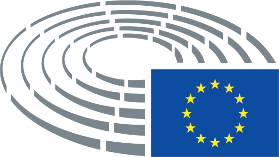 Tekst proponowany przez KomisjęPoprawkauwzględniając Traktat o funkcjonowaniu Unii Europejskiej, w szczególności jego art. 175 ustęp trzeci,uwzględniając Traktat o funkcjonowaniu Unii Europejskiej, w szczególności jego art. 175 oraz art. 322 ust. 1 lit. a),Tekst proponowany przez KomisjęPoprawka(1)	Ramy prawne regulujące unijną politykę spójności na lata 2021–2027, w kontekście kolejnych wieloletnich ram finansowych, przyczyniają się do realizacji zobowiązań Unii do realizacji porozumienia paryskiego i celów zrównoważonego rozwoju Organizacji Narodów Zjednoczonych poprzez skoncentrowanie finansowania Unii na celach ekologicznych. Niniejsze rozporządzenie wdraża jeden z priorytetów określonych w komunikacie w sprawie Europejskiego Zielonego Ładu („Europejski Zielony Ład”)11 i stanowi część planu inwestycyjnego na rzecz zrównoważonej Europy12, który zapewnia dedykowane finansowanie w ramach mechanizmu sprawiedliwej transformacji w kontekście polityki spójności w celu ograniczenia kosztów gospodarczych i społecznych związanych z przejściem na neutralną dla klimatu gospodarkę o obiegu zamkniętym, w ramach której wszelkie pozostałe emisje gazów cieplarnianych są kompensowane ich równoważną absorpcją.(1)	Ramy prawne regulujące unijną politykę spójności na lata 2021–2027, w kontekście kolejnych wieloletnich ram finansowych, przyczyniają się do realizacji zobowiązań Unii do realizacji porozumienia paryskiego, zwłaszcza celu określonego w jego art. 2, i celów zrównoważonego rozwoju Organizacji Narodów Zjednoczonych poprzez skoncentrowanie finansowania Unii na celach zrównoważonych pod względem środowiskowym i społecznym. Niniejsze rozporządzenie wdraża jeden z priorytetów określonych w komunikacie w sprawie Europejskiego Zielonego Ładu („Europejski Zielony Ład”)11 i stanowi część planu inwestycyjnego na rzecz zrównoważonej Europy12, który zapewnia dedykowane finansowanie w ramach mechanizmu sprawiedliwej transformacji w kontekście polityki spójności w celu wspierania terytoriów Unii i ich mieszkańców, zwłaszcza znajdujących się w najtrudniejszej sytuacji, w stawianiu czoła wyzwaniom gospodarczym i społecznym związanym z przejściem na neutralną dla klimatu, zrównoważoną pod względem środowiskowym, zasobo- i energooszczędną gospodarkę o obiegu zamkniętym najpóźniej do 2050 r., w ramach której wszelkie pozostałe emisje gazów cieplarnianych kompensuje się ich równoważną absorpcją, a także chroni się i wzmacnia kapitał naturalny Unii oraz zdrowie i dobrostan mieszkańców.__________________________________11  COM(2019) 640 final, 11.12.2019.11  COM(2019) 640 final, 11.12.2019.12  COM(2020) 21 z 14.1.2020 r.12  COM(2020) 21 z 14.1.2020 r.Tekst proponowany przez KomisjęPoprawka(2)	Przejście na neutralną dla klimatu gospodarkę o obiegu zamkniętym stanowi jeden z najważniejszych celów politycznych Unii. W dniu 12 grudnia 2019 r. Rada Europejska zatwierdziła cel, którym jest osiągnięcie do 2050 r. neutralności klimatycznej Unii, zgodnie z celami porozumienia paryskiego. Chociaż walka ze zmianą klimatu i degradacją środowiska przyniesie wszystkim korzyści w długim okresie, a w średnim okresie postawi wszystkich przed nowymi możliwościami i wyzwaniami, to nie wszystkie regiony i państwa członkowskie rozpoczną transformację z tego samego poziomu wyjściowego i nie wszystkie będą dysponować taką samą zdolnością do reagowania. Gospodarki niektórych z nich są bardziej rozwinięte, podczas gdy skutki społeczne i gospodarcze transformacji będą większe w przypadku tych regionów, których gospodarka opiera się w dużej mierze na paliwach kopalnych (zwłaszcza węglu kamiennym i brunatnym, torfie lub łupkach bitumicznych) lub gałęziach przemysłu charakteryzujących się wysoką intensywnością emisji gazów cieplarnianych. Taka sytuacja grozi nie tylko tym, że transformacja klimatyczna będzie przebiegać w Unii w różnym tempie, ale również pogłębieniem dysproporcji między regionami, co podważy cele dotyczące spójności społecznej, gospodarczej i terytorialnej.(2)	Przejście na neutralną dla klimatu, zrównoważoną pod względem środowiskowym, zasobo- i energooszczędną gospodarkę o obiegu zamkniętym stanowi jeden z najważniejszych celów politycznych Unii i będzie wymagać znacznych dodatkowych inwestycji. W dniu 12 grudnia 2019 r. Rada Europejska zatwierdziła cel, którym jest osiągnięcie do 2050 r. neutralności klimatycznej Unii, jako sposób na wkład w osiągnięcie celów porozumienia paryskiego. Chociaż środki podejmowane w walce ze zmianą klimatu i degradacją środowiska przyniosą ogólne korzyści w długim okresie, to w średnim okresie postawią wszystkich przed nowymi możliwościami i wyzwaniami, ponieważ nie wszystkie osoby, terytoria i państwa członkowskie rozpoczną transformację z tego samego poziomu wyjściowego i nie wszystkie będą dysponować taką samą zdolnością do reagowania. Gospodarki niektórych z nich są bardziej rozwinięte, podczas gdy skutki społeczne i gospodarcze transformacji będą większe w przypadku tych regionów, których gospodarka opiera się w dużej mierze na paliwach kopalnych (zwłaszcza węglu kamiennym i brunatnym, torfie lub łupkach bitumicznych) lub gałęziach przemysłu charakteryzujących się wysoką intensywnością emisji gazów cieplarnianych. Taka sytuacja grozi nie tylko tym, że transformacja klimatyczna będzie przebiegać w Unii w różnym tempie, ale również pogłębieniem dysproporcji między regionami, co podważy cele dotyczące spójności społecznej, gospodarczej i terytorialnej.Tekst proponowany przez KomisjęPoprawka(3)	Aby transformacja była skuteczna, musi być sprawiedliwa i społecznie akceptowalna dla wszystkich. Zarówno Unia, jak i państwa członkowskie muszą zatem uwzględnić od samego początku skutki gospodarcze i społeczne transformacji, a także wdrożyć wszelkie możliwe instrumenty w celu łagodzenia skutków negatywnych. Ważną rolę będzie w tym odgrywał budżet Unii.(3)	Aby transformacja była skuteczna, musi być ukierunkowana na ludzi i sprawiedliwa, sprzyjać włączeniu społecznemu i być społecznie akceptowalna dla wszystkich, musi zmniejszać nierówności i nie może pozostawiać nikogo samemu sobie. Zarówno Unia, jak i państwa członkowskie muszą zatem uwzględnić od samego początku skutki gospodarcze, środowiskowe i społeczne transformacji, a także wdrożyć wszelkie możliwe instrumenty, aby uniknąć skutków negatywnych, a gdy jest to niemożliwe, złagodzić je oraz stwarzać nowe możliwości dla osób i obszarów najbardziej dotkniętych transformacją. Ważną rolę będzie w tym odgrywał budżet Unii.Tekst proponowany przez KomisjęPoprawka(3a)	Przejście na gospodarkę neutralną pod względem emisji dwutlenku węgla jest również szansą na stworzenie większej liczby miejsc pracy. Według corocznego przeglądu zatrudnienia i sytuacji społecznej w Europie z 2019 r., przygotowanego przez Komisję, przejście na gospodarkę neutralną pod względem emisji dwutlenku węgla zwiększy liczbę dostępnych stanowisk pracy. Oczekuje się, że do 2030 r. dzięki transformacji w Unii powstanie dodatkowe 1,2 mln miejsc pracy, oprócz 12 mln nowych stanowisk już oczekiwanych. Według Komisji przejście to może złagodzić bieżącą polaryzację pracy wynikającą z automatyzacji i cyfryzacji poprzez tworzenie miejsc pracy również w środku skali płac i dystrybucji umiejętności, szczególnie w budownictwie i produkcji.Tekst proponowany przez KomisjęPoprawka(3b)	Z uwagi na obecne gospodarcze i społeczne skutki pandemii COVID-19 w państwach członkowskich niezbędne są skuteczniejsze instrumenty polityki spójności i poluzowanie budżetu Unii. Państwa członkowskie powinny mieć swobodę przekierowywania środków między funduszami, pozycjami wydatków i priorytetami zgodnie z własnymi potrzebami gospodarczymi i społecznymi, niezależnie od celów koncentracji tematycznej i uwarunkowań makroekonomicznych lub politycznych w Unii.Tekst proponowany przez KomisjęPoprawka(4)	Jak wskazano w Europejskim Zielonym Ładzie i w planie inwestycyjnym na rzecz zrównoważonej Europy, mechanizm sprawiedliwej transformacji powinien uzupełniać inne działania przewidziane w ramach kolejnych wieloletnich ram finansowych na lata 2021–2027. Powinien on przyczyniać się do łagodzenia skutków społecznych i gospodarczych związanych z transformacją w kierunku neutralności klimatycznej Unii poprzez skoncentrowanie wydatków z budżetu Unii na celach społecznych i klimatycznych na szczeblu regionalnym.(4)	Jak wskazano w Europejskim Zielonym Ładzie i w planie inwestycyjnym na rzecz zrównoważonej Europy, mechanizm sprawiedliwej transformacji powinien uzupełniać inne działania przewidziane w kolejnych wieloletnich ramach finansowych na lata 2021–2027. Powinien on wspierać osoby i terytoria w łagodzeniu skutków społecznych, środowiskowych i gospodarczych związanych z transformacją w kierunku neutralności klimatycznej Unii poprzez skoncentrowanie wydatków z budżetu Unii na celach klimatycznych, środowiskowych, gospodarczych i społecznych na szczeblu regionalnym, również w świetle skutków kryzysu związanego z COVID-19.Tekst proponowany przez KomisjęPoprawka(5)	Niniejsze rozporządzenie ustanawia Fundusz na rzecz Sprawiedliwej Transformacji („FST”), który jest jednym z filarów mechanizmu sprawiedliwej transformacji wdrażanego w ramach polityki spójności. Celem FST jest łagodzenie negatywnych skutków transformacji klimatycznej poprzez wspieranie najbardziej dotkniętych terytoriów i pracowników. Zgodnie z celem szczegółowym FST, działania wspierane przez ten fundusz powinny bezpośrednio przyczyniać się do złagodzenia skutków transformacji poprzez finansowanie dywersyfikacji i modernizacji lokalnej gospodarki oraz ograniczenie niekorzystnego wpływu na zatrudnienie. Znajduje to odzwierciedlenie w celu szczegółowym FST, który został ustanowiony na tym samym poziomie co cele polityki określone w art. [4] rozporządzenia UE [nowe RWP] i jest wskazany razem z tymi celami.(5)	Niniejsze rozporządzenie ustanawia Fundusz na rzecz Sprawiedliwej Transformacji („FST”), który jest jednym z filarów mechanizmu sprawiedliwej transformacji wdrażanego w ramach polityki spójności. Celem FST jest wspieranie działań na rzecz sprawiedliwej i udanej transformacji w kierunku gospodarki neutralnej dla klimatu oraz uniknięcie, a jeśli to będzie niemożliwe, łagodzenie negatywnych skutków transformacji klimatycznej i środowiskowej poprzez wspieranie osób i terytoriów najbardziej dotkniętych skutkami transformacji, zwłaszcza pracowników, których dotyczy to bezpośrednio, i poprzez zapewnianie im nowych szans. Zgodnie z celem szczegółowym FST działania wspierane przez ten fundusz powinny bezpośrednio przyczyniać się do ułatwienia transformacji i łagodzenia jej skutków poprzez tworzenie możliwości trwałego zatrudnienia, łagodzenie negatywnego oddziaływania na zatrudnienie i niekorzystnych konsekwencji społecznych, które mogłyby prowadzić do wyludniania się regionów, oraz poprzez finansowanie dywersyfikacji i modernizacji lokalnej gospodarki za pomocą bezpośredniego wspierania działań zrównoważonych pod względem środowiskowym i społecznym. Znajduje to odzwierciedlenie w celu szczegółowym FST, który został ustanowiony na tym samym poziomie co cele polityki określone w art. [4] rozporządzenia UE [nowe RWP] i jest wskazany razem z tymi celami.Tekst proponowany przez KomisjęPoprawka(5a)	Rozmiar FST powinien być współmierny do potrzeb sprawiedliwej transformacji klimatycznej i środowiskowej. Wszystkim państwom członkowskim należy zapewnić środki finansowe na wspieranie transformacji ze szczególnym uwzględnieniem obszarów wydobycia węgla, na których nadal prowadzi się wydobycie, a także obszarów, na których zachodzą istotne zmiany strukturalne w wyniku stopniowego wycofywania działalności wydobywczej.Tekst proponowany przez KomisjęPoprawka(6)	Mając na uwadze, jak ważne jest przeciwdziałanie zmianie klimatu zgodnie z zobowiązaniami Unii na rzecz realizacji porozumienia paryskiego, zobowiązaniem do osiągnięcia celów zrównoważonego rozwoju Organizacji Narodów Zjednoczonych, a także bardziej ambitnymi planami Unii przedstawionymi w ramach Europejskiego Zielonego Ładu, FST powinien odgrywać kluczową rolę we włączaniu działań w dziedzinie klimatu w główny nurt polityki. Środki z własnej puli FST mają charakter uzupełniający i dodatkowy w stosunku do inwestycji koniecznych do osiągnięcia ogólnego celu, jakim jest przeznaczanie 25 % wydatków z budżetu unijnego na wsparcie celów w zakresie klimatu. Środki przesuwane z EFRR i EFS+ będą wnosić pełny wkład w osiągnięcie tego celu.(6)	Mając na uwadze, jak ważne jest przeciwdziałanie zmianie klimatu zgodnie z zobowiązaniami Unii na rzecz realizacji porozumienia paryskiego, zobowiązaniem do osiągnięcia celów zrównoważonego rozwoju Organizacji Narodów Zjednoczonych, a także bardziej ambitnymi planami Unii przedstawionymi w ramach Europejskiego Zielonego Ładu, FST powinien odgrywać kluczową rolę we włączaniu działań w dziedzinie klimatu w główny nurt polityki oraz przyspieszeniu przejścia na gospodarkę neutralną dla klimatu najpóźniej do 2050 r. Środki z własnej puli FST mają charakter uzupełniający i dodatkowy w stosunku do inwestycji koniecznych do osiągnięcia ogólnego celu, jakim jest przeznaczanie 40 % wydatków z budżetu unijnego na wsparcie celów w zakresie klimatu. Środki przesuwane z Europejskiego Funduszu Rozwoju Regionalnego („EFRR”) i Europejskiego Funduszu Społecznego Plus („EFS +”), jeżeli zdecydują o tym państwa członkowskie, przyczynią się do osiągnięcia tego celu.Tekst proponowany przez KomisjęPoprawka(6a)	Same zasoby z FST nie mogą zapewnić przejścia na neutralność klimatyczną. Pozostałe dwa filary mechanizmu sprawiedliwej transformacji zapewnią dodatkowy zestaw środków i możliwości finansowania, obok FST, w celu ułatwienia i przyspieszenia transformacji najbardziej dotkniętych regionów. Specjalny system sprawiedliwej transformacji w ramach InvestEU będzie przyciągać inwestycje prywatne, które przynoszą korzyści regionom dotkniętym transformacją i pomagają ich gospodarkom w znajdowaniu nowych źródeł wzrostu, takich jak projekty na rzecz dekarbonizacji, dywersyfikacji gospodarki regionów oraz infrastruktury energetycznej, transportowej i społecznej. Instrument pożyczkowy na rzecz sektora publicznego zapewniany przez Europejski Bank Inwestycyjny wspierany budżetem Unii będzie wykorzystywany na potrzeby dotowanych pożyczek dla sektora publicznego, na przykład na inwestycje w infrastrukturę energetyczną i transportową, sieci ciepłownicze oraz renowację lub izolację budynków.Tekst proponowany przez KomisjęPoprawka(6b)	Sprawiedliwa transformacja obejmuje również wspieranie osób najsilniej odczuwających skutki zmiany klimatu. Zmieniający się klimat będzie miał nieproporcjonalnie duży wpływ na niektóre regiony i społeczności, którym w duchu solidarności europejskiej trzeba zapewnić wsparcie.Tekst proponowany przez KomisjęPoprawka(7)	Środki z FST powinny uzupełniać zasoby dostępne w ramach polityki spójności.(7)	Środki z FST powinny stanowić uzupełnienie zasobów dostępnych w ramach polityki spójności, z zastrzeżeniem innych celów polityki spójności i środków finansowych zaplanowanych na inne cele w ramach EFRR i EFS+.Tekst proponowany przez KomisjęPoprawka(8)	Przejście na gospodarkę neutralną dla klimatu jest wyzwaniem dla wszystkich państw członkowskich. Będzie ono szczególnie trudne w przypadku państw członkowskich, których gospodarki opierają się w dużej mierze na paliwach kopalnych lub na działalności przemysłowej charakteryzującej się wysoką intensywnością emisji gazów cieplarnianych, z uwagi na konieczność stopniowego wycofywania się z tych rodzajów działalności albo przystosowania ich do wymogów transformacji w kierunku neutralności klimatycznej, a które nie dysponują środkami finansowymi na wprowadzenie zmian.FST powinien zatem objąć wszystkie państwa członkowskie, ale podział jego środków finansowych powinien odzwierciedlać zdolność państw członkowskich do finansowania inwestycji koniecznych do sprostania transformacji w kierunku neutralności klimatycznej.(8)	Transformacja klimatyczna i środowiskowa jest wyzwaniem dla wszystkich państw członkowskich, ale stworzy też nowe możliwości w perspektywie długoterminowej. Będzie ona szczególnie trudna dla państw członkowskich, których gospodarki opierają się w dużej mierze na stałych paliwach kopalnych, a także na działalności przemysłowej charakteryzującej się wysoką intensywnością emisji gazów cieplarnianych. Te rodzaje działalności trzeba będzie stopniowo wycofać albo dostosować z powodu transformacji w kierunku neutralności klimatycznej przy jednoczesnym zapewnieniu bezpieczeństwa dostaw bezpiecznej energii ze źródeł odnawialnych po przystępnych cenach. FST powinien zatem objąć wszystkie państwa członkowskie, ale podział jego środków finansowych powinien odzwierciedlać zdolność państw członkowskich do finansowania inwestycji koniecznych do sprostania transformacji w kierunku neutralności klimatycznej.Tekst proponowany przez KomisjęPoprawka(9)	W celu ustanowienia odpowiednich ram finansowych FST Komisja powinna określić roczny podział dostępnych środków między poszczególne państwa członkowskie w ramach celu „Inwestycje na rzecz zatrudnienia i wzrostu” w oparciu o obiektywne kryteria.(9)	W celu ustanowienia odpowiednich ram finansowych FST Komisja powinna określić roczny podział dostępnych środków między poszczególne państwa członkowskie w ramach celu „Inwestycje na rzecz zatrudnienia i wzrostu” w oparciu o obiektywne kryteria i jasne warunki.Tekst proponowany przez KomisjęPoprawka(10)	Niniejsze rozporządzenie określa rodzaje inwestycji, w przypadku których FST może wspierać wydatki. Wszystkie wspierane działania powinny być wdrażane z pełnym poszanowaniem priorytetów Unii w zakresie klimatu i ochrony środowiska. Wykaz inwestycji powinien obejmować inwestycje, które wspierają lokalne gospodarki i są zrównoważone w długim okresie, z uwzględnieniem wszystkich celów Zielonego Ładu. Finansowane projekty powinny przyczyniać się do przejścia na neutralną dla klimatu gospodarkę o obiegu zamkniętym. W przypadku sektorów upadających, takich jak wytwarzanie energii w oparciu o węgiel kamienny i brunatny, torf i łupki bitumiczne lub wydobycie tych stałych paliw kopalnych, wsparcie powinno być powiązane ze stopniowym wycofywaniem się z danej działalności i odpowiednim zmniejszaniem poziomu zatrudnienia. W przypadku transformacji sektorów charakteryzujących się wysokim poziomem emisji gazów cieplarnianych wsparcie powinno promować nową działalność poprzez wdrażanie nowych technologii, procesów lub produktów, prowadząc do znacznej redukcji emisji zgodnie z celami UE w dziedzinie klimatu do 2030 r. i dążeniem do neutralności klimatycznej UE do 2050 r.13, przy jednoczesnym utrzymaniu i poprawie zatrudnienia oraz zapobieganiu degradacji środowiska. Szczególną uwagę należy również poświęcić działaniom stymulującym innowacje i badania w dziedzinie zaawansowanych i zrównoważonych technologii, a także w dziedzinie cyfryzacji i łączności, pod warunkiem że środki te pomagają łagodzić negatywne skutki uboczne przechodzenia na neutralną dla klimatu gospodarkę o obiegu zamkniętym i przyczyniają się do tej transformacji.(10)	Niniejsze rozporządzenie określa rodzaje inwestycji, w przypadku których FST może wspierać wydatki. Wszystkie wspierane działania powinny być wdrażane z pełnym poszanowaniem priorytetów Unii w zakresie klimatu i ochrony środowiska. Wykaz inwestycji powinien obejmować inwestycje, które wspierają społeczności, pracowników i lokalne gospodarki i są zrównoważone w średnim i długim okresie, z uwzględnieniem wszystkich celów Zielonego Ładu i Europejskiego filaru praw socjalnych. Finansowane projekty powinny przyczyniać się do przejścia na neutralną dla klimatu, zrównoważoną  pod względem środowiskowym, zasobo- i energooszczędną gospodarkę o obiegu zamkniętym. Inwestycje w przejściowe źródła energii takie jak gaz ziemny powinny kwalifikować się do wsparcia, jeśli takie inwestycje prowadzą do znacznej redukcji emisji gazów cieplarnianych i umożliwiają wykorzystywanie gazu ze źródeł odnawialnych jako zrównoważonego rozwiązania alternatywnego. Ponadto powinny one być zgodne z rozporządzeniem Parlamentu Europejskiego i Rady (UE) 2020/85212a, chyba że państwo członkowskie uzasadni w terytorialnym planie sprawiedliwej transformacji, że wspieranie ich jest konieczne i że są one spójne z unijnym celem neutralności klimatycznej. W przypadku sektorów upadających, takich jak wytwarzanie energii w oparciu o węgiel kamienny i brunatny, torf i łupki bitumiczne lub wydobycie tych stałych paliw kopalnych, wsparcie powinno być powiązane ze stopniowym wycofywaniem się z danej działalności w terminie zgodnym z zobowiązaniami Unii wynikającymi z porozumienia paryskiego i z odpowiednim zmniejszaniem poziomu zatrudnienia. W przypadku transformacji sektorów charakteryzujących się wysokim poziomem emisji gazów cieplarnianych wsparcie powinno promować nową działalność poprzez wdrażanie nowych technologii, procesów lub produktów, prowadząc do znacznej redukcji emisji zgodnie z celami UE w dziedzinie klimatu i energii do 2030 r. i dążeniem do neutralności klimatycznej UE do 2050 r.13, przy jednoczesnym utrzymaniu i poprawie zatrudnienia oraz zapobieganiu degradacji środowiska. Szczególną uwagę należy również poświęcić walce z ubóstwem energetycznym, działaniom stymulującym wdrażanie zaawansowanych i zrównoważonych technologii, w tym opartych na sztucznej inteligencji, a także w dziedzinie cyfryzacji i łączności, pod warunkiem że środki te pomagają łagodzić negatywne skutki uboczne transformacji klimatycznej i środowiskowej oraz przyczyniają się do znacznego ograniczenia emisji gazów cieplarnianych i wykorzystania zasobów naturalnych. Inwestycje w biogospodarkę o obiegu zamkniętym opartą na zrównoważonych źródłach oraz w odbudowę zdegradowanych ekosystemów mają zasadnicze znaczenie dla osiągnięcia celu neutralności klimatycznej do 2050 r. Takie inwestycje są kosztowne, a wszystkie państwa członkowskie powinny kwalifikować się do wsparcia niezależnie od zdolności finansowej. __________________________________12a Rozporządzenie Parlamentu Europejskiego i Rady (UE) 2020/852 z dnia 18 czerwca 2020 r. w sprawie ustanowienia ram ułatwiających zrównoważone inwestycje, zmieniające rozporządzenie (UE) 2019/2088 (Dz.U. L 198 z 22.6.2020 r., s. 13).13 Wskazanych w komunikacie Komisji do Parlamentu Europejskiego, Rady Europejskiej, Europejskiego Komitetu Ekonomiczno-Społecznego, Komitetu Regionów i Europejskiego Banku Inwestycyjnego pt. „Czysta planeta dla wszystkich. Europejska długoterminowa wizja strategiczna dobrze prosperującej, nowoczesnej, konkurencyjnej i neutralnej dla klimatu gospodarki”, COM(2018) 773 final.13 Wskazanych w komunikacie Komisji do Parlamentu Europejskiego, Rady Europejskiej, Europejskiego Komitetu Ekonomiczno-Społecznego, Komitetu Regionów i Europejskiego Banku Inwestycyjnego pt. „Czysta planeta dla wszystkich. Europejska długoterminowa wizja strategiczna dobrze prosperującej, nowoczesnej, konkurencyjnej i neutralnej dla klimatu gospodarki”, COM(2018) 773 final.Tekst proponowany przez KomisjęPoprawka(10a)	FST powinien wspierać działania i wdrażanie technologii, które są rentowne w perspektywie długoterminowej i które – po początkowym zwiększeniu skali – nie będą zależeć od dotacji. Wspierane działania nie powinny utrudniać rozwoju i stosowania niskoemisyjnych rozwiązań alternatywnych ani prowadzić do uzależnienia od aktywów niezgodnych ze względu na ich cykl życia z celami neutralności klimatycznej i celami środowiskowymi.Tekst proponowany przez KomisjęPoprawka(11)	W celu ochrony obywateli, którzy najbardziej odczują skutki transformacji klimatycznej, FST powinien również wspierać podnoszenie i zmianę kwalifikacji pracowników dotkniętych skutkami transformacji, co ułatwi im dostosowanie się do nowych możliwości zatrudnienia, a także pomoc w poszukiwaniu pracy i aktywną integrację na rynku pracy na rzecz osób poszukujących pracy.(11)	W celu ochrony osób, które najbardziej odczują skutki transformacji klimatycznej i środowiskowej, FST powinien również obejmować podnoszenie i zmianę kwalifikacji pracowników dotkniętych skutkami transformacji, osób samozatrudnionych i bezrobotnych, aby ułatwić im dostosowanie się do nowych możliwości, a także udzielanie wszystkim kategoriom osób poszukujących pracy aktywnej i spersonalizowanej pomocy w poszukiwaniu pracy i ich aktywną integrację w społeczeństwie, przy jednoczesnym poszanowaniu równości płci i zapewnianiu równowagi płci.Tekst proponowany przez KomisjęPoprawka(11a)	FST ma do odegrania ważną rolę w łagodzeniu skutków społecznych wykraczających poza gospodarkę i nie powinien być zwykłym instrumentem inwestycyjnym dla przedsiębiorstw. Transformacja w kierunku neutralności klimatycznej może stawiać wymagania przed dotkniętymi nią regionami i ich mieszkańcami. Zagrożenia obejmują nie tylko utratę miejsc pracy, ale także utratę lokalnych podatków dochodowych, migrację pracowników i pozostawienie samym sobie osób młodych i starszych; mogą też wiązać się z zaprzestaniem świadczenia niektórych usług, w szczególności dla górników pracujących w kopalniach węgla. Inwestycje w infrastrukturę społeczną, aby zagwarantować wysoki poziom usług dla ludności zamieszkującej obszary dotknięte transformacją i zrównoważyć utratę usług, są zatem kluczowym elementem zapewnienia sprawiedliwej społecznie transformacji, która nikogo nie pozostawia samemu sobie. FST powinien w szczególności podjąć działania mające na celu zapobieganie recesji i zagwarantowanie, że ludność lokalna będzie popierać transformację oraz że nastąpi poprawa usług świadczonych w społeczności lokalnej, jak również infrastruktura w zakresie usług zdrowotnych i socjalnych oraz demokracji lokalnej.Tekst proponowany przez KomisjęPoprawka(12)	Aby zwiększyć dywersyfikację gospodarczą terytoriów dotkniętych skutkami transformacji, FST powinien wspierać inwestycje produkcyjne w MŚP. Inwestycje produkcyjne należy rozumieć jako inwestycje w środki trwałe lub aktywa niematerialne i prawne przedsiębiorstw służące produkcji towarów i usług i przyczyniające się w ten sposób do akumulacji brutto i zatrudnienia. W przypadku przedsiębiorstw innych niż MŚP inwestycje produkcyjne należy wspierać tylko wówczas, gdy są one konieczne do ograniczenia utraty miejsc pracy wskutek transformacji poprzez stworzenie lub ochronę znacznej liczby miejsc pracy i gdy nie prowadzą one do przeniesienia produkcji ani nie są rezultatem przeniesienia produkcji. Inwestycje w istniejące zakłady przemysłowe, w tym zakłady objęte unijnym systemem handlu uprawnieniami do emisji, powinny być dozwolone, jeżeli przyczyniają się do przejścia na gospodarkę neutralną dla klimatu do 2050 r., a redukcja emisji przewyższa znacznie odpowiednie poziomy odniesienia ustanowione do celów przydziału bezpłatnych uprawnień na podstawie dyrektywy 2003/87/WE Parlamentu Europejskiego i Rady14 oraz jeżeli zapewniają ochronę znacznej liczby miejsc pracy. Wszelkie takie inwestycje powinny być odpowiednio uzasadnione w odpowiednim terytorialnym planie sprawiedliwej transformacji. W celu ochrony integralności rynku wewnętrznego i polityki spójności wsparcie na rzecz przedsiębiorstw powinno być zgodne z unijnymi zasadami pomocy państwa określonymi w art. 107 i 108 TFUE; w szczególności, wsparcie inwestycji produkcyjnych dokonywanych przez przedsiębiorstwa inne niż MŚP powinno ograniczać się do przedsiębiorstw znajdujących się na obszarach wyznaczonych jako obszary objęte pomocą do celów art. 107 ust. 3 lit. a) i c) TFUE.(12)	Aby zwiększyć dywersyfikację gospodarczą terytoriów dotkniętych skutkami transformacji, FST powinien wspierać inwestycje produkcyjne, ze szczególnym uwzględnieniem inwestycji w MŚP. Inwestycje produkcyjne należy rozumieć jako inwestycje w środki trwałe lub aktywa niematerialne i prawne przedsiębiorstw służące produkcji towarów i usług i przyczyniające się w ten sposób do akumulacji brutto i zatrudnienia. W przypadku przedsiębiorstw innych niż MŚP inwestycje produkcyjne należy wspierać tylko wówczas, gdy są one konieczne do ograniczenia utraty miejsc pracy wskutek transformacji poprzez stworzenie lub ochronę znacznej liczby miejsc pracy i gdy nie prowadzą one do przeniesienia produkcji ani nie są rezultatem przeniesienia produkcji. Inwestycje w istniejące zakłady przemysłowe, w tym zakłady objęte unijnym systemem handlu uprawnieniami do emisji, powinny być dozwolone, jeżeli przyczyniają się do przejścia na gospodarkę neutralną dla klimatu do 2050 r., a redukcja emisji przewyższa znacznie odpowiednie poziomy odniesienia ustanowione do celów przydziału bezpłatnych uprawnień na podstawie dyrektywy 2003/87/WE Parlamentu Europejskiego i Rady14 oraz jeżeli zapewniają ochronę znacznej liczby miejsc pracy i nie uzupełniają finansowania otrzymywanego na mocy dyrektywy 2003/87/WE. Wszelkie takie inwestycje powinny być odpowiednio uzasadnione w odpowiednim terytorialnym planie sprawiedliwej transformacji. W celu ochrony integralności rynku wewnętrznego i polityki spójności wsparcie na rzecz przedsiębiorstw powinno być zgodne z unijnymi zasadami pomocy państwa określonymi w art. 107 i 108 TFUE; w szczególności, wsparcie inwestycji produkcyjnych dokonywanych przez przedsiębiorstwa inne niż MŚP powinno ograniczać się do przedsiębiorstw znajdujących się na obszarach wyznaczonych jako obszary objęte pomocą do celów art. 107 ust. 3 lit. a) i c) TFUE.________________________________________14 Dyrektywa 2003/87/WE Parlamentu Europejskiego i Rady z dnia 13 października 2003 r. ustanawiająca system handlu przydziałami emisji gazów cieplarnianych we Wspólnocie oraz zmieniająca dyrektywę Rady 96/61/WE (Dz.U. L 275 z 25.10.2003, s. 32).  14 Dyrektywa 2003/87/WE Parlamentu Europejskiego i Rady z dnia 13 października 2003 r. ustanawiająca system handlu przydziałami emisji gazów cieplarnianych we Wspólnocie oraz zmieniająca dyrektywę Rady 96/61/WE (Dz.U. L 275 z 25.10.2003, s. 32).  Tekst proponowany przez KomisjęPoprawka(12a)	Unijne zasady pomocy państwa muszą być elastyczne, jeśli regiony kwalifikujące się do wsparcia mają przyciągać inwestycje prywatne. Podczas opracowywania nowych wytycznych Komisja powinna w związku z tym brać pod uwagę także problemy związane ze zmianami strukturalnymi w danych regionach w celu zapewnienia, by regiony te dysponowały wystarczającą elastycznością w realizacji swoich projektów w sposób korzystny pod względem społecznym i ekonomicznym.Tekst proponowany przez KomisjęPoprawka(12b)	Wspieranie z FST inwestycji produkcyjnych w przedsiębiorstwa inne niż MŚP nie powinno ograniczać się do obszarów kwalifikujących się do pomocy państwa zgodnie z obowiązującymi zasadami pomocy państwa na mocy art. 107 ust. 3 lit. a) i c) TFUE. Wręcz przeciwnie, zasady pomocy państwa powinny umożliwić wszystkim regionom otrzymującym pomoc z FST skuteczne zwalczanie zagrożenia utratą miejsc pracy na wczesnym etapie. Należy to również zapewnić przez odpowiednie dostosowanie rozporządzenia Komisji (UE) nr 651/20141a.________________1a Rozporządzenie Komisji (UE) nr 651/2014 z dnia 17 czerwca 2014 r. uznające niektóre rodzaje pomocy za zgodne z rynkiem wewnętrznym w zastosowaniu art. 107 i 108 Traktatu (Dz.U. L 187 z 26.6.2014, s. 1).Tekst proponowany przez KomisjęPoprawka(12c)	Obszary najbardziej dotknięte przejściem na gospodarkę neutralną dla klimatu powinny mieć jak najwcześniej możliwość aktywnego przeciwdziałania powiązanym zmianom strukturalnym. Wymaga to dostosowania prawa o pomocy państwa, np. w drodze nowych wytycznych Komisji na podstawie art. 107 ust. 3 lit. b) lub c) TFUE, w celu dopilnowania, by pomoc była dopuszczalna na podstawie obowiązujących zasad niezależnie od statusu regionów objętych pomocą.Tekst proponowany przez KomisjęPoprawka(13)	Aby zapewnić elastyczność w programowaniu zasobów FST w ramach celu „Inwestycje na rzecz zatrudnienia i wzrostu”, należy umożliwić przygotowanie odrębnego programu FST lub programowanie zasobów FST w ramach co najmniej jednego odrębnego priorytetu objętego programem wspieranym przez Europejski Fundusz Rozwoju Regionalnego („EFRR”), Europejski Fundusz Społeczny Plus („EFS+”) lub Fundusz Spójności. Zgodnie z art. 21a rozporządzenia (UE) [nowe RWP] zasoby FST powinny być uzupełniane dodatkowymi środkami z EFRR i EFS+. Odpowiednie kwoty przesunięte z EFRR i EFS+ powinny odpowiadać rodzajowi operacji określonych w terytorialnych planach sprawiedliwej transformacji.(13)	Aby zapewnić elastyczność w programowaniu zasobów FST w ramach celu „Inwestycje na rzecz zatrudnienia i wzrostu”, należy umożliwić przygotowanie odrębnego programu FST lub programowanie zasobów FST w ramach co najmniej jednego odrębnego priorytetu objętego programem wspieranym przez EFRR, EFS+ lub Fundusz Spójności. Zgodnie z art. 21a rozporządzenia (UE) [nowe RWP] zasoby FST można uzupełniać dodatkowymi środkami z EFRR i EFS+. Odpowiednie kwoty przesunięte z EFRR i EFS+ powinny odpowiadać rodzajowi operacji określonych w terytorialnych planach sprawiedliwej transformacji.Tekst proponowany przez KomisjęPoprawka(14)	Wsparcie FST powinno być uzależnione od skutecznego wdrożenia na danym terytorium procesu transformacji służącej osiągnięciu neutralności klimatycznej gospodarki. Państwa członkowskie powinny zatem przygotować, we współpracy z odpowiednimi zainteresowanymi stronami i przy wsparciu Komisji, terytorialne plany sprawiedliwej transformacji opisujące szczegółowo proces transformacji i zgodne z ich krajowymi planami w dziedzinie energii i klimatu. W tym celu Komisja powinna ustanowić platformę sprawiedliwej transformacji, opierając się na istniejącej platformie dla regionów górniczych w okresie transformacji, aby umożliwić dwustronną i wielostronną wymianę zebranych doświadczeń i najlepszych praktyk obejmujących wszystkie odpowiednie sektory.(14)	Wsparcie FST powinno być uzależnione od skutecznego i wymiernego wdrożenia na danym terytorium procesu sprawiedliwej transformacji służącej osiągnięciu neutralności klimatycznej gospodarki. Państwa członkowskie powinny zatem przygotować, we współpracy z odpowiednimi zainteresowanymi stronami i przy wsparciu Komisji, terytorialne plany sprawiedliwej transformacji opisujące szczegółowo proces transformacji i zgodne z ich krajowymi planami w dziedzinie energii i klimatu. W tym celu Komisja powinna ustanowić platformę sprawiedliwej transformacji, opierając się na istniejącej platformie dla regionów górniczych w okresie transformacji, aby umożliwić dwustronną i wielostronną wymianę zebranych doświadczeń i najlepszych praktyk obejmujących wszystkie odpowiednie sektory i społeczności.Tekst proponowany przez KomisjęPoprawka(14a)	Przydziały finansowe z FST powinny zależeć od tego, czy państwa członkowskie zatwierdziły i wykazały zaangażowanie na rzecz osiągnięcia celów UE w zakresie neutralności klimatycznej do 2050 r. oraz przyjęcia długoterminowej strategii zgodnej z porozumieniem paryskim i zapisanym w nim celem dotyczącym temperatury. Jeżeli państwo członkowskie nie spełni tych warunków, należy zawiesić 50 % jego rocznych przydziałów, do czasu kiedy zatwierdzi i wykaże ono zaangażowanie na rzecz osiągnięcia wspomnianych celów.Tekst proponowany przez KomisjęPoprawka(15)	W terytorialnych planach sprawiedliwej transformacji należy wskazać terytoria najbardziej dotknięte jej negatywnymi skutkami, na których to terytoriach powinno koncentrować się wsparcie FST, oraz opisać konkretne działania, jakie należy podjąć, aby osiągnąć neutralność klimatyczną gospodarki, w szczególności w zakresie przekształceń lub zamykania instalacji związanych z produkcją paliw kopalnych lub innej działalności charakteryzującej się wysoką emisją gazów cieplarnianych. Terytoria te powinny być precyzyjnie określone i powinny odpowiadać regionom NUTS 3 albo być częściami tych regionów. W planach należy szczegółowo opisać wyzwania, przed którymi stoją te terytoria, oraz ich potrzeby, a także wskazać, jakiego rodzaju operacje są konieczne, w sposób zapewniający spójny rozwój odpornej na zmianę klimatu działalności gospodarczej, która powinna też umożliwiać przejście na neutralność klimatyczną i osiągnięcie celów Zielonego Ładu. Wsparcie finansowe z FST powinny otrzymywać jedynie te inwestycje, które są zgodne z planami transformacji. Terytorialne plany sprawiedliwej transformacji powinny stanowić część programów (wspieranych z EFRR, EFS+, Funduszu Spójności lub FST, w zależności od przypadku), które zostały zatwierdzone przez Komisję.(15)	W terytorialnych planach sprawiedliwej transformacji należy wskazać osoby i terytoria najbardziej dotknięte jej negatywnymi skutkami, na których to terytoriach i osobach powinno koncentrować się wsparcie FST, oraz opisać konkretne działania, jakie należy podjąć, aby osiągnąć neutralność klimatyczną gospodarki, w szczególności w zakresie przekształceń lub zamykania instalacji związanych z produkcją paliw kopalnych lub innej działalności charakteryzującej się wysoką emisją gazów cieplarnianych w ramach czasowych zgodnych z zobowiązaniami Unii wynikającymi z porozumienia paryskiego. Terytoria te powinny być precyzyjnie określone i powinny odpowiadać regionom NUTS 3 albo być częściami tych regionów. W planach należy szczegółowo opisać wyzwania, przed którymi stoją te terytoria, oraz ich szanse i potrzeby inwestycyjne, a także wskazać, jakiego rodzaju operacje są konieczne, w sposób zapewniający spójny rozwój odpornej na zmianę klimatu i zrównoważonej pod względem środowiskowym działalności gospodarczej, która powinna też umożliwiać przejście na neutralność klimatyczną i osiągnięcie celów Zielonego Ładu. Wsparcie finansowe z FST powinny otrzymywać jedynie te inwestycje, które są zgodne z planami transformacji. Terytorialne plany sprawiedliwej transformacji powinny stanowić część programów (wspieranych z EFRR, EFS+, Funduszu Spójności lub FST, w zależności od przypadku), które zostały zatwierdzone przez Komisję. Do oceny inwestycji państw członkowskich można wykorzystać obszary i priorytety inwestycyjne wskazane przez Komisję w załączniku D do sprawozdań za 2020 r. dotyczących poszczególnych krajów w ramach europejskiego semestru.Tekst proponowany przez KomisjęPoprawka(19)	Cele niniejszego rozporządzenia, mianowicie wspieranie terytoriów doświadczających transformacji gospodarczej i społecznej w trakcie przechodzenia na gospodarkę neutralną dla klimatu, nie mogą zostać osiągnięte w sposób wystarczający przez same państwa członkowskie. Głównymi powodami tego są różnice w poziomie rozwoju poszczególnych terytoriów oraz zacofanie terytoriów najmniej uprzywilejowanych, a także ograniczone zasoby finansowe państw członkowskich i terytoriów, z jednej strony, jak również konieczność spójnego wdrażania ram obejmujących kilka unijnych funduszy w ramach zarządzania dzielonego, z drugiej strony. Ponieważ cele te mogą zostać lepiej osiągnięte na poziomie Unii, Unia może przyjąć środki zgodnie z zasadą pomocniczości określoną w art. 5 TUE. Zgodnie z zasadą proporcjonalności określoną w tym artykule niniejsze rozporządzenie nie wykracza poza to, co jest konieczne do osiągnięcia tych celów,(19)	Cele niniejszego rozporządzenia, mianowicie wspieranie osób i terytoriów doświadczających transformacji gospodarczej i społecznej w trakcie przechodzenia na neutralną dla klimatu, zrównoważoną pod względem środowiskowym, opartą w pełni na odnawialnych źródłach energii, w wysokim stopniu zasobo- i energooszczędną gospodarkę o obiegu zamkniętym, nie mogą zostać osiągnięte w sposób wystarczający przez same państwa członkowskie. Głównymi powodami tego są różnice w poziomie rozwoju poszczególnych terytoriów oraz szczególne wyzwania stojące przed osobami i terytoriami najmniej uprzywilejowanymi, a także ograniczone zasoby finansowe państw członkowskich i terytoriów, z jednej strony, jak również konieczność spójnego wdrażania ram obejmujących kilka unijnych funduszy w ramach zarządzania dzielonego, z drugiej strony. Ponieważ cele te mogą zostać lepiej osiągnięte na poziomie Unii, Unia może przyjąć środki zgodnie z zasadą pomocniczości określoną w art. 5 TUE. Zgodnie z zasadą proporcjonalności określoną w tym artykule niniejsze rozporządzenie nie wykracza poza to, co jest konieczne do osiągnięcia tych celów,Tekst proponowany przez KomisjęPoprawka1.	Niniejsze rozporządzenie ustanawia Fundusz na rzecz Sprawiedliwej Transformacji („FST”) w celu zapewnienia wsparcia terytoriom, które napotykają poważne wyzwania społeczno-gospodarcze związane z procesem transformacji w kierunku osiągnięcia neutralności klimatycznej przez gospodarkę UE do 2050 r.1.	Niniejsze rozporządzenie ustanawia Fundusz na rzecz Sprawiedliwej Transformacji („FST”) w celu zapewnienia wsparcia osobom na terytoriach, które napotykają różne poważne wyzwania społeczno-gospodarcze wynikające ze specyfiki państw członkowskich przechodzących proces transformacji w kierunku osiągnięcia przez UE najpóźniej do 2050 r. neutralnej dla klimatu, zrównoważonej pod względem środowiskowym, zasobo- i energooszczędnej gospodarki o obiegu zamkniętym oraz unijnego celu redukcji emisji gazów cieplarnianych na 2030 r. Tekst proponowany przez KomisjęPoprawkaArtykuł 2Artykuł 2Cel szczegółowyCel szczegółowyZgodnie z art. [4 ust. 1] akapit drugi rozporządzenia (UE) [nowe RWP] FST przyczynia się do realizacji pojedynczego celu szczegółowego, jakim jest umożliwienie regionom i obywatelom łagodzenia społecznych, gospodarczych i środowiskowych skutków transformacji w kierunku gospodarki neutralnej dla klimatu.Zgodnie z art. [4 ust. 1] akapit drugi rozporządzenia (UE) [nowe RWP] FST przyczynia się do realizacji określonego w art. 1 ust. 1 pojedynczego celu szczegółowego, jakim jest umożliwienie regionom i obywatelom łagodzenia społecznych, gospodarczych i środowiskowych skutków transformacji w kierunku gospodarki neutralnej dla klimatu.Tekst proponowany przez KomisjęPoprawka1.	FST wspiera cel „Inwestycje na rzecz zatrudnienia i wzrostu” we wszystkich państwach członkowskich.1.	FST wspiera społeczne, społeczno-gospodarcze i środowiskowe skutki transformacji w dotkniętych nią regionach we wszystkich państwach członkowskich.Tekst proponowany przez KomisjęPoprawkaZasoby FST na cel „Inwestycje na rzecz zatrudnienia i wzrostu” dostępne na zobowiązania budżetowe na okres 2021–2027 wynoszą 7,5 mld EUR w cenach z 2018 r. i mogą zostać zwiększone, w zależności od przypadku, o dodatkowe zasoby przydzielone w budżecie Unii oraz o inne zasoby zgodnie z podstawowym aktem prawnym.Zasoby FST na cel „Inwestycje na rzecz zatrudnienia i wzrostu” dostępne na zobowiązania budżetowe na okres 2021–2027 wynoszą [X] mld EUR w cenach z 2018 r. i mogą zostać zwiększone, w zależności od przypadku, o dodatkowe zasoby przydzielone w budżecie Unii oraz o inne zasoby zgodnie z podstawowym aktem prawnym. Finansowanie z FST nie może odbywać się kosztem środków przydzielanych na pozostałe fundusze WRF.Tekst proponowany przez KomisjęPoprawka3a.	Dostęp do funduszy udostępnianych z FST jest uzależniony od zatwierdzenia i wykazania przez państwa członkowskie w planach sprawiedliwej transformacji zobowiązania do realizacji celu Unii, jakim jest neutralność klimatyczna, nie później niż do 2050 r., a także od przyjęcia długoterminowej strategii, o której mowa w art. 15 rozporządzenia Parlamentu Europejskiego i Rady (UE) 2018/19991a, zgodnie z porozumieniem paryskim.Jeżeli państwo członkowskie nie spełnia warunków określonych w akapicie pierwszym, jego roczne przydziały zmniejsza się o 50 % do czasu spełnienia tych warunków.W przeglądzie śródokresowym, o którym mowa w art. 7 ust. 4, ocenia się, czy warunki określone w niniejszym ustępie są wystarczające, aby umożliwić sprawne przejście na gospodarkę neutralną dla klimatu, o której mowa w art. 1 ust. 1. W stosownych przypadkach Komisja przyjmuje wniosek ustawodawczy zmieniający niniejszy ustęp._________________Rozporządzenie Parlamentu Europejskiego i Rady (UE) 2018/1999 z dnia 11 grudnia 2018 r. w sprawie zarządzania unią energetyczną i działaniami w dziedzinie klimatu, zmiany rozporządzeń Parlamentu Europejskiego i Rady (WE) nr 663/2009 i (WE) nr 715/2009, dyrektyw Parlamentu Europejskiego i Rady 94/22/WE, 98/70/WE, 2009/31/WE, 2009/73/WE, 2010/31/UE, 2012/27/UE i 2013/30/UE, dyrektyw Rady 2009/119/WE i (UE) 2015/652 oraz uchylenia rozporządzenia Parlamentu Europejskiego i Rady (UE) nr 525/2013 (Dz.U. L 328 z 21.12.2018, s. 1).Tekst proponowany przez KomisjęPoprawka4.	Na zasadzie odstępstwa od art. [21a] rozporządzenia (UE) [nowe RWP] wszelkie dodatkowe zasoby, o których mowa w ust. 2, przydzielone na FST w budżecie Unii lub pochodzące z innych źródeł nie wymagają uzupełniającego wsparcia z EFRR ani EFS+.4.	Na zasadzie odstępstwa od art. [21a] rozporządzenia (UE) [nowe RWP] wszelkie dodatkowe zasoby, o których mowa w ust. 2, przydzielone na FST w budżecie Unii lub pochodzące z innych źródeł mogą uzyskać uzupełniające wsparcie z EFRR lub EFS+ w granicach określonych w art. 6 ust. 2.Tekst proponowany przez KomisjęPoprawka2.	Zgodnie z ust. 1 FST wspiera wyłącznie następujące działania:2.	Zgodnie z ust. 1 FST wspiera następujące działania:a)	inwestycje produkcyjne w MŚP, w tym przedsiębiorstwa typu start-up, prowadzące do dywersyfikacji gospodarczej i restrukturyzacji ekonomicznej;a)	produkcyjne i zrównoważone inwestycje w przedsiębiorstwa, zwłaszcza mikroprzedsiębiorstwa, MŚP i przedsiębiorstwa typu start-up, w szczególności w sektorach niezbędnych do sprawiedliwego przejścia na gospodarkę neutralną dla klimatu, o którym mowa w art. 1 ust. 1;b)	inwestycje w tworzenie nowych przedsiębiorstw, w tym poprzez inkubatory przedsiębiorczości i usługi konsultingowe;b)	inwestycje w tworzenie firm, ze szczególnym uwzględnieniem MŚP i przedsiębiorstw typu start-up, aby przyczynić się do dywersyfikacji gospodarczej i restrukturyzacji ekonomicznej, w tym poprzez inkubatory przedsiębiorczości;c)	inwestycje w działania badawcze i innowacyjne oraz wspieranie transferu zaawansowanych technologii;c)	inwestycje w działania badawcze i innowacyjne oraz wspieranie transferu zaawansowanych technologii prowadzące do znacznego ograniczenia emisji gazów cieplarnianych, wykorzystania zasobów i zużycia energii;d)	inwestycje we wdrażanie technologii i infrastruktur zapewniających przystępną cenowo czystą energię, w redukcję emisji gazów cieplarnianych, efektywność energetyczną i energię ze źródeł odnawialnych;d)	inwestycje we wdrażanie technologii i infrastruktur zapewniających przystępną cenowo czystą, bezpieczną i zrównoważoną energię, w redukcję emisji gazów cieplarnianych, efektywne gospodarowanie zasobami, efektywność energetyczną (w tym system ciepłowniczy), energię ze źródeł odnawialnych, technologie magazynowania energii i sieci energetyczne takie jak inteligentne sieci i supersieci;da)	inwestycje w zakresie produkcji, przetwarzania, dystrybucji, magazynowania lub spalania gazu, pod warunkiem że jest on stosowany jako technologia pomostowa zastępująca węgiel kamienny, węgiel brunatny, torf lub łupki bitumiczne, wykazuje, że zapewnia znaczną redukcję emisji gazów cieplarnianych i powinien umożliwiać wykorzystywanie gazu ze źródeł odnawialnych na późniejszym etapie; Inwestycje te powinny być zgodne z kryteriami określonymi w rozporządzeniu (UE) 2020/852, chyba że państwo członkowskie należycie uzasadni w terytorialnym planie sprawiedliwej transformacji konieczność wsparcia niedostosowanej działalności i wykaże spójność tej inwestycji z celem neutralności klimatycznej na 2050 r.;db)	ukierunkowane środki modernizacyjne na rzecz efektywności energetycznej w celu rozwiązania problemu ubóstwa energetycznego i złych warunków mieszkaniowych;dc)	inwestycje ukierunkowane na promowanie przesunięcia międzygałęziowego w kierunku bardziej zrównoważonych rodzajów mobilności;e)	inwestycje w cyfryzację i łączność cyfrową;e)	inwestycje w cyfryzację, łączność cyfrową i technologie komunikacyjne, które umożliwiają rozwijanie regulacji zapotrzebowania z uwzględnieniem potrzeby znacznego ograniczenia wykorzystania zasobów i zużycia energii;f)	inwestycje w regenerację, dekontaminację i renaturalizację terenów oraz projekty zmieniające ich przeznaczenie;f)	inwestycje w regenerację, dekontaminację i renaturalizację terenów oraz projekty zmieniające ich przeznaczenie, a także w odbudowę zdegradowanych ekosystemów, przy jednoczesnym zapewnieniu poszanowania zasady „zanieczyszczający płaci”;g)	inwestycje we wzmacnianie gospodarki o obiegu zamkniętym w tym poprzez zapobieganie powstawaniu odpadów i ograniczanie ich ilości, efektywne gospodarowanie zasobami, ponowne wykorzystywanie, naprawy oraz recykling;g)	inwestycje w tworzenie i wzmacnianie gospodarki o obiegu zamkniętym opartej na zrównoważonych źródłach, również biogospodarki, w tym poprzez zapobieganie powstawaniu odpadów i ograniczanie ich ilości, efektywne gospodarowanie zasobami, ponowne wykorzystywanie, naprawy oraz recykling;h)	podnoszenie i zmiana kwalifikacji pracowników;h)	podnoszenie i zmiana kwalifikacji pracowników i osób poszukujących pracy, w tym osób pracujących na własny rachunek, w celu zniwelowania niedoboru kwalifikacji, które jest niezbędne do sprawiedliwej transformacji w kierunku gospodarki neutralnej dla klimatu, o której mowa w art. 1 ust. 1;i)	pomoc w poszukiwaniu pracy dla osób poszukujących pracy;i) pomoc w poszukiwaniu pracy dla osób poszukujących pracy z poszanowaniem równości płci i zapewnianiem równowagi płci, tam gdzie to możliwe;j)	aktywne włączanie osób poszukujących pracy;j)	aktywne włączanie osób poszukujących pracy z poszanowaniem równości płci i zapewnianiem równowagi płci, tam gdzie to możliwe;k)	pomoc techniczną.k)	pomoc techniczną, w tym inkubatory i wylęgarnie projektów na szczeblu lokalnym i krajowym, zrzeszające podmioty finansujące i promotorów projektów.Oprócz tego FST może wspierać, na obszarach wyznaczonych jako obszary objęte pomocą zgodnie z art. 107 ust. 3 lit. a) i c) TFUE, inwestycje produkcyjne w przedsiębiorstwa inne niż MŚP, pod warunkiem że inwestycje te zostały zatwierdzone jako część terytorialnego planu sprawiedliwej transformacji w oparciu o informacje wymagane na podstawie art. 7 ust. 2 lit. h). Takie inwestycje kwalifikują się do wsparcia tylko wówczas, gdy są niezbędne do wdrożenia terytorialnego planu sprawiedliwej transformacji.Oprócz tego FST może wspierać, na obszarach wyznaczonych jako obszary objęte pomocą zgodnie z art. 107 ust. 3 lit. a) i c) TFUE, inwestycje produkcyjne w przedsiębiorstwa inne niż MŚP, pod warunkiem że inwestycje te zostały zatwierdzone jako część terytorialnego planu sprawiedliwej transformacji w oparciu o informacje wymagane na podstawie art. 7 ust. 2 lit. h). Takie inwestycje kwalifikują się do wsparcia tylko wówczas, gdy są niezbędne do wdrożenia terytorialnego planu sprawiedliwej transformacji i nie prowadzą do przenoszenia miejsc pracy, kapitału i procesów produkcyjnych z jednego państwa członkowskiego do drugiego.FST może również wspierać inwestycje w celu osiągnięcia redukcji emisji gazów cieplarnianych pochodzących z działań wymienionych w załączniku I do dyrektywy 2003/87/WE Parlamentu Europejskiego i Rady, pod warunkiem że inwestycje te zostały zatwierdzone jako część terytorialnego planu sprawiedliwej transformacji w oparciu o informacje wymagane na podstawie art. 7 ust. 2 ppkt (i). Takie inwestycje kwalifikują się do wsparcia tylko wówczas, gdy są niezbędne do wdrożenia terytorialnego planu sprawiedliwej transformacji.FST może również wspierać inwestycje w celu osiągnięcia redukcji emisji gazów cieplarnianych pochodzących z działań wymienionych w załączniku I do dyrektywy 2003/87/WE, pod warunkiem że inwestycje te zostały zatwierdzone jako część terytorialnego planu sprawiedliwej transformacji w oparciu o informacje wymagane na podstawie art. 7 ust. 2 ppkt (i). Takie inwestycje kwalifikują się do wsparcia tylko wówczas, gdy są niezbędne do wdrożenia terytorialnego planu sprawiedliwej transformacji, prowadzą do znacznego zmniejszenia emisji gazów cieplarnianych poniżej odpowiednich poziomów referencyjnych stosowanych do przydziału bezpłatnych uprawnień na mocy dyrektywy 2003/87/WE, nie zwiększają zależności od paliw kopalnych i są niezbędne do ochrony znacznej liczby miejsc pracy na danym terytorium. Beneficjenci wsparcia z FST nie otrzymują na dany projekt żadnych dodatkowych środków finansowych z innych funduszy na podstawie dyrektywy 2003/87/WE.Tekst proponowany przez KomisjęPoprawkaa)	likwidacji ani budowy elektrowni jądrowych;a)	likwidacji ani budowy elektrowni jądrowych lub wszelkiej innej działalności związanej z sektorem energii jądrowej;Tekst proponowany przez KomisjęPoprawkad)	inwestycji w zakresie produkcji, przetwarzania, dystrybucji, składowania lub spalania paliw kopalnych;d)	inwestycji w zakresie produkcji, przetwarzania, dystrybucji, składowania lub spalania stałych paliw kopalnych;Tekst proponowany przez KomisjęPoprawkada)	inwestycji w instalacje przetwarzania odpadów resztkowych;Tekst proponowany przez KomisjęPoprawkaea)	inwestycji produkcyjnych w przedsiębiorstwa inne niż MŚP, które wiążą się z przenoszeniem miejsc pracy, kapitału i procesów produkcyjnych z jednego państwa członkowskiego do drugiego.Tekst proponowany przez KomisjęPoprawkaeb)	inwestycji, które prowadziłyby do niezrównoważonego wykorzystania biomasy lub wszelkiego wykorzystania upraw roślin spożywczych do celów produkcji energii;Tekst proponowany przez KomisjęPoprawkaec)	działań lub inwestycji, które wiążą się ze zwiększonym ryzykiem długoterminowej nierentowności i zależności od dotacji po początkowym etapie zwiększania skali;Tekst proponowany przez KomisjęPoprawkaed)	działań lub inwestycji, które mogłyby wpłynąć negatywnie na rozwój i zastosowanie niskoemisyjnych rozwiązań alternatywnych oraz prowadzić do uzależnienia od aktywów niezgodnych ze względu na ich cykl życia z celem neutralności klimatycznej;Tekst proponowany przez KomisjęPoprawkaee)	działań lub inwestycji, które mogłyby wpłynąć negatywnie na rozwój i zastosowanie niskoemisyjnych rozwiązań alternatywnych oraz prowadzić do uzależnienia od aktywów niezgodnych ze względu na ich cykl życia z celami klimatycznymi i środowiskowymi;Tekst proponowany przez KomisjęPoprawka1.	Zasoby FST są programowane dla kategorii regionów, w których znajdują się dane terytoria, na podstawie terytorialnych planów sprawiedliwej transformacji ustanowionych zgodnie z art. 7 i zatwierdzonych przez Komisję jako część programu lub zmiany programu. Zaprogramowane środki przybierają formę co najmniej jednego programu szczegółowego albo co najmniej jednego priorytetu w ramach programu.1.	Zasoby FST są programowane dla kategorii regionów, w których znajdują się dane osoby i terytoria, na podstawie terytorialnych planów sprawiedliwej transformacji ustanowionych zgodnie z art. 7 i zatwierdzonych przez Komisję jako część programu lub zmiany programu. Zaprogramowane środki przybierają formę co najmniej jednego programu szczegółowego albo co najmniej jednego priorytetu w ramach programu. Środki są przydzielane terytoriom najbardziej dotkniętym skutkami przejścia na neutralność klimatyczną.Komisja zatwierdza program tylko wówczas, gdy wybór terytoriów najbardziej dotkniętych procesem transformacji przedstawiony w odpowiednim terytorialnym planie sprawiedliwej transformacji został należycie uzasadniony, a terytorialny plan sprawiedliwej transformacji jest zgodny z krajowym planem państwa członkowskiego w dziedzinie energii i klimatu.Komisja zatwierdza program tylko wówczas, gdy wybór osób i terytoriów najbardziej dotkniętych procesem transformacji przedstawiony w odpowiednim terytorialnym planie sprawiedliwej transformacji został należycie uzasadniony, a terytorialny plan sprawiedliwej transformacji jest zgodny z krajowym planem państwa członkowskiego w dziedzinie energii i klimatu oraz celem dotyczącym temperatury określonym w porozumieniu paryskim.Tekst proponowany przez KomisjęPoprawka2.	Priorytet lub priorytety FST obejmują zasoby FST, na które składają się całość lub część środków FST przydzielonych państwom członkowskim oraz środki przesunięte zgodnie z art. [21a] rozporządzenia (UE) [nowe RWP]. Łączna wysokość środków z EFRR i EFS+ przesuwanych do priorytetu FST powinna być równa co najmniej 1,5-krotności kwoty wsparcia z FST na cele tego priorytetu, ale nie może przekroczyć trzykrotności tej kwoty.2.	Jeżeli państwo członkowskie postanowi przesunąć środki do FST zgodnie z art. [21a] rozporządzenia (UE) [nowe RWP], łączna wysokość środków z EFRR i EFS+ przesuwanych do priorytetu FST nie może przekroczyć trzykrotności kwoty priorytetu lub priorytetów FST.Tekst proponowany przez KomisjęPoprawkaa)	opis przebiegającego na szczeblu krajowym procesu transformacji w kierunku gospodarki neutralnej dla klimatu, w tym harmonogram głównych etapów transformacji, które powinny być zgodne z najnowszą wersją krajowego planu w dziedzinie energii i klimatu;a)	opis przebiegającego na szczeblu krajowym i regionalnym procesu transformacji w kierunku gospodarki neutralnej dla klimatu, o którym mowa w art. 1 ust. 1, zgodnego z najnowszą wersją krajowego planu w dziedzinie energii i klimatu, w tym z harmonogramem wycofywania paliw kopalnych zgodnym z celem ograniczenia wzrostu temperatury do 1,5°C powyżej poziomu sprzed epoki przemysłowej;Tekst proponowany przez KomisjęPoprawkab)	uzasadnienie, dlaczego dane terytoria wskazano jako najbardziej dotknięte negatywnymi skutkami procesu transformacji, o którym mowa w lit. a), i dlaczego powinny one otrzymać wsparcie z FST zgodnie z ust. 1;b)	uzasadnienie, dlaczego dane osoby i terytoria wskazano jako najbardziej dotknięte negatywnymi skutkami procesu transformacji, o którym mowa w lit. a), i dlaczego powinny one otrzymać wsparcie z FST zgodnie z ust. 1;Tekst proponowany przez KomisjęPoprawkac)	ocenę wyzwań związanych z transformacją, przed którymi stoją terytoria najbardziej dotknięte jej negatywnymi skutkami, w tym społecznymi, gospodarczymi i środowiskowymi skutkami przejścia na gospodarkę neutralną dla klimatu; wskazanie liczby miejsc pracy, które zostaną potencjalnie dotknięte skutkami transformacji lub utracone; potrzeby i cele w zakresie rozwoju, które mają być osiągnięte do 2030 r., związane z zaprzestaniem na tych terytoriach działalności charakteryzującej się wysoką intensywnością emisji gazów cieplarnianych lub z jej przekształceniem;c)	ocenę wyzwań i szans związanych z transformacją, przed którymi stoją terytoria najbardziej dotknięte jej negatywnymi skutkami, w tym społecznymi, gospodarczymi i środowiskowymi skutkami przejścia na gospodarkę neutralną dla klimatu, o której mowa w art. 1 ust. 1; wskazanie liczby miejsc pracy, które zostaną potencjalnie dotknięte skutkami transformacji lub utracone; potrzeby i cele w zakresie rozwoju, które mają być osiągnięte do 2030 r., związane z zaprzestaniem na tych terytoriach działalności charakteryzującej się wysoką intensywnością emisji gazów cieplarnianych lub z jej przekształceniem;Tekst proponowany przez KomisjęPoprawkad)	opis spodziewanego wkładu, jaki wsparcie z FST wniesie w łagodzenie społecznych, gospodarczych i środowiskowych skutków przejścia na gospodarkę neutralną dla klimatu;d)	opis spodziewanego wkładu, jaki wsparcie z FST wniesie w łagodzenie społecznych, gospodarczych i środowiskowych skutków przejścia na gospodarkę neutralną dla klimatu, o którym mowa w art. 1 ust. 1;Tekst proponowany przez KomisjęPoprawkaf)	opis mechanizmów zarządzania obejmujących zasady partnerstwa, planowane środki w zakresie monitorowania i oceny oraz odpowiedzialne organy;f)	opis mechanizmów zarządzania obejmujących zasady partnerstwa i sposób, w jaki zainteresowane władze lokalne i regionalne oraz podmioty lokalne były zaangażowane w organizację i wdrażanie partnerstwa, planowane środki w zakresie monitorowania i oceny oraz odpowiedzialne organy, a także wykaz istotnych zainteresowanych partnerów, o których mowa w ust. 3;Tekst proponowany przez KomisjęPoprawkaga)	w stosownych przypadkach uzasadnienie inwestycji w operacje gazowe, które nie są zgodne z kryteriami określonymi w rozporządzeniu (UE) 2020/852, w tym wykazanie spójności tych inwestycji z neutralnością klimatyczną do 2050 r.;Tekst proponowany przez KomisjęPoprawkah)	w przypadku, gdy wsparcie na rzecz inwestycji produkcyjnych jest udzielane przedsiębiorstwom innym niż MŚP: wyczerpujący wykaz takich operacji i przedsiębiorstw oraz uzasadnienie konieczności udzielenia takiego wsparcia za pomocą analizy luk dowodzącej, że w przypadku braku inwestycji spodziewana liczba straconych miejsc pracy przewyższy liczbę nowych miejsc pracy;h)	w przypadku, gdy wsparcie na rzecz inwestycji produkcyjnych jest udzielane przedsiębiorstwom innym niż mikroprzedsiębiorstwa i MŚP: wyczerpujący wykaz takich operacji i przedsiębiorstw, uzasadnienie konieczności udzielenia takiego wsparcia, aby zapewnić udany proces transformacji, o którym mowa w lit. a), i sprostać wyzwaniom, o których mowa w lit. c), oraz dowód na to, że inwestycje nie doprowadzą do przenoszenia miejsc pracy, kapitału czy procesów produkcyjnych z jednego państwa członkowskiego do drugiego;Tekst proponowany przez KomisjęPoprawkai)	w przypadku, gdy wsparcie inwestycji jest udzielane w celu osiągnięcia redukcji emisji gazów cieplarnianych pochodzących z działań wymienionych w załączniku I do dyrektywy 2003/87/WE: wyczerpujący wykaz operacji, które mają zostać objęte wsparciem, oraz uzasadnienie, że przyczynią się one do przejścia na gospodarkę neutralną dla klimatu i do znacznej redukcji emisji gazów cieplarnianych, przewyższającej znacząco odpowiednie poziomy odniesienia ustanowione do celów przydziału bezpłatnych uprawnień na podstawie dyrektywy 2003/87/WE, przy jednoczesnym spełnieniu warunku, że operacje te są konieczne do ochrony znacznej liczby miejsc pracy;i)	w przypadku, gdy wsparcie inwestycji jest udzielane w celu osiągnięcia redukcji emisji gazów cieplarnianych pochodzących z działań wymienionych w załączniku I do dyrektywy 2003/87/WE: wyczerpujący wykaz operacji, które mają zostać objęte wsparciem, uzasadnienie, że przyczynią się one do przejścia na gospodarkę neutralną dla klimatu i do znacznej redukcji emisji gazów cieplarnianych, przewyższającej znacząco odpowiednie poziomy odniesienia ustanowione do celów przydziału bezpłatnych uprawnień na podstawie dyrektywy 2003/87/WE, przy jednoczesnym spełnieniu warunku, że operacje te są konieczne do ochrony znacznej liczby miejsc pracy, oraz dowód na to, że nie są przyznawane na nie inne fundusze dostępne na podstawie dyrektywy 2003/87/WE;Tekst proponowany przez KomisjęPoprawka3.	W przygotowanie i wdrożenie terytorialnych planów sprawiedliwej transformacji powinni być zaangażowani właściwi partnerzy zgodnie z art. [6] rozporządzenia (UE) [nowe RWP].3.	W przygotowanie i wdrożenie terytorialnych planów sprawiedliwej transformacji powinni być zaangażowani wszyscy właściwi partnerzy zgodnie z art. [6] rozporządzenia (UE) [nowe RWP].Tekst proponowany przez KomisjęPoprawkab)	wysokość alokacji uzyskanych w wyniku zastosowania lit. a) jest korygowana w celu zapewnienia, aby żadne państwo członkowskie nie otrzymało kwoty przekraczającej 2 mld EUR. Nadwyżka ponad kwotę 2 mld EUR na jedno państwo członkowskie jest rozdzielana pomiędzy wszystkie pozostałe państwa członkowskie proporcjonalnie do wysokości ich alokacji. Udziały państw członkowskich są odpowiednio przeliczane;b)	wysokość alokacji uzyskanych w wyniku zastosowania lit. a) jest korygowana w celu zapewnienia, aby żadne państwo członkowskie nie otrzymało kwoty przekraczającej 8 mld EUR (w cenach z 2018 r.). Nadwyżka ponad kwotę 8 mld EUR na jedno państwo członkowskie jest rozdzielana pomiędzy wszystkie pozostałe państwa członkowskie na podstawie wysokości ich alokacji. Udziały państw członkowskich są odpowiednio przeliczane; Tekst proponowany przez KomisjęPoprawkad)	wysokość alokacji uzyskanych w wyniku zastosowania lit. c) jest korygowana, aby zagwarantować, że ostateczna alokacja z FST zapewni intensywność pomocy na mieszkańca (mierzoną na podstawie całkowitej liczby ludności danego państwa członkowskiego) wynoszącą co najmniej 6 EUR w całym okresie.d)	wysokość alokacji uzyskanych w wyniku zastosowania lit. c) jest korygowana, aby zagwarantować, że ostateczna alokacja z FST zapewni intensywność pomocy na mieszkańca (mierzoną na podstawie całkowitej liczby ludności danego państwa członkowskiego) wynoszącą co najmniej 32 EUR (w cenach z 2018 r.) w całym okresie. Tekst proponowany przez KomisjęPoprawka1.1.	Opis spodziewanego procesu transformacji w kierunku gospodarki neutralnej dla klimatu, zgodnie z celami krajowych planów w dziedzinie energii i klimatu oraz innych istniejących planów transformacji, zawierający harmonogram zaprzestania lub ograniczenia działalności takiej jak wydobycie węgla kamiennego i brunatnego lub wytwarzanie energii elektrycznej w instalacjach węglowych1.1.	Opis spodziewanego procesu transformacji w kierunku gospodarki neutralnej dla klimatu, o którym mowa w art. 1 ust. 1, zgodnie z celami krajowych planów w dziedzinie energii i klimatu oraz innych istniejących planów transformacji, zawierający harmonogram zaprzestania działalności takiej jak wydobycie węgla kamiennego i brunatnego lub wytwarzanie energii elektrycznej w instalacjach węglowychTekst proponowany przez KomisjęPoprawka1.2.	Wskazanie terytoriów, które zgodnie z przewidywaniami będą najbardziej dotknięte negatywnymi skutkami transformacji, oraz uzasadnienie tego wyboru za pomocą odpowiednich szacunków dotyczących wpływu na gospodarkę i zatrudnienie opartych na informacjach zawartych w sekcji 1.11.2.	Wskazanie osób i terytoriów, które zgodnie z przewidywaniami będą najbardziej dotknięte negatywnymi skutkami transformacji, oraz uzasadnienie tego wyboru za pomocą odpowiednich szacunków dotyczących wpływu na gospodarkę i zatrudnienie opartych na informacjach zawartych w sekcji 1.1Tekst proponowany przez KomisjęPoprawka2.	Ocena wyzwań związanych z transformacją w przypadku każdego ze wskazanych terytoriów2.	Ocena wyzwań i szans związanych z transformacją w przypadku każdego ze wskazanych terytoriówTekst proponowany przez KomisjęPoprawkaWypełnić jedynie w przypadku, gdy wsparcie jest udzielane na rzecz inwestycji produkcyjnych innych niż MŚP:Wypełnić jedynie w przypadku, gdy wsparcie jest udzielane na rzecz inwestycji produkcyjnych dokonanych przez przedsiębiorstwa inne niż mikroprzedsiębiorstwa i MŚP:-	wyczerpujący wykaz takich operacji i przedsiębiorstw oraz – dla każdej operacji i każdego przedsiębiorstwa – uzasadnienie konieczności udzielenia takiego wsparcia za pomocą analizy luk dowodzącej, że w przypadku braku takiej inwestycji spodziewana liczba straconych miejsc pracy przewyższy liczbę nowych miejsc pracy-	wyczerpujący wykaz takich operacji i przedsiębiorstw oraz – dla każdej operacji i każdego przedsiębiorstwa – uzasadnienie konieczności udzielenia takiego wsparcia za pomocą analizy luk dowodzącej, że w przypadku braku takiej inwestycji spodziewana liczba straconych miejsc pracy przewyższy liczbę nowych miejsc pracyTekst proponowany przez KomisjęPoprawkaWypełnić jedynie w przypadku, gdy wsparcie inwestycji jest udzielane w celu osiągnięcia redukcji emisji gazów cieplarnianych pochodzących z działań wymienionych w załączniku I do dyrektywy 2003/87/WE:Wypełnić jedynie w przypadku, gdy wsparcie inwestycji jest udzielane w celu osiągnięcia redukcji emisji gazów cieplarnianych pochodzących z działań wymienionych w załączniku I do dyrektywy 2003/87/WE:-	wyczerpujący wykaz operacji, które mają zostać objęte wsparciem, oraz uzasadnienie, że przyczynią się one do przejścia na gospodarkę neutralną dla klimatu i doprowadzą do znacznej redukcji emisji gazów cieplarnianych, większej niż odpowiednie poziomy odniesienia stosowane do przydziału bezpłatnych uprawnień na podstawie dyrektywy 2003/87/WE, przy jednoczesnym spełnieniu warunku, że operacje te są konieczne do ochrony znacznej liczby miejsc pracy-	wyczerpujący wykaz operacji, które mają zostać objęte wsparciem, oraz uzasadnienie, że przyczynią się one do przejścia na gospodarkę neutralną dla klimatu i doprowadzą do znacznej redukcji emisji gazów cieplarnianych, większej niż odpowiednie poziomy odniesienia stosowane do przydziału bezpłatnych uprawnień na podstawie dyrektywy 2003/87/WE, przy jednoczesnym spełnieniu warunku, że operacje te są konieczne do ochrony znacznej liczby miejsc pracy;-	dowód na to, że nie są przyznawane na nie inne fundusze dostępne na podstawie dyrektywy 2003/87/WE;TytułUstanowienie Funduszu na rzecz Sprawiedliwej TransformacjiUstanowienie Funduszu na rzecz Sprawiedliwej TransformacjiUstanowienie Funduszu na rzecz Sprawiedliwej TransformacjiUstanowienie Funduszu na rzecz Sprawiedliwej TransformacjiOdsyłaczeCOM(2020)0022 – C9-0007/2020 – 2020/0006(COD)COM(2020)0022 – C9-0007/2020 – 2020/0006(COD)COM(2020)0022 – C9-0007/2020 – 2020/0006(COD)COM(2020)0022 – C9-0007/2020 – 2020/0006(COD)Komisja przedmiotowo właściwa       Data ogłoszenia na posiedzeniuREGI29.1.2020Opinia wydana przez       Data ogłoszenia na posiedzeniuENVI29.1.2020ENVI29.1.2020ENVI29.1.2020ENVI29.1.2020Zaangażowane komisje - data ogłoszenia na posiedzeniu27.5.202027.5.202027.5.202027.5.2020Sprawozdawca(czyni) komisji opiniodawczej       Data powołaniaAlexandr Vondra24.3.2020Alexandr Vondra24.3.2020Alexandr Vondra24.3.2020Alexandr Vondra24.3.2020Rozpatrzenie w komisji4.5.2020Data przyjęcia29.6.2020Wynik głosowania końcowego+:–:0:361921361921361921Posłowie obecni podczas głosowania końcowegoNikos Androulakis, Bartosz Arłukowicz, Margrete Auken, Simona Baldassarre, Marek Paweł Balt, Traian Băsescu, Aurelia Beigneux, Monika Beňová, Sergio Berlato, Simona Bonafè, Delara Burkhardt, Pascal Canfin, Sara Cerdas, Mohammed Chahim, Tudor Ciuhodaru, Nathalie Colin-Oesterlé, Miriam Dalli, Christian Doleschal, Marco Dreosto, Bas Eickhout, Eleonora Evi, Agnès Evren, Fredrick Federley, Pietro Fiocchi, Andreas Glück, Catherine Griset, Jytte Guteland, Teuvo Hakkarainen, Anja Hazekamp, Martin Hojsík, Pär Holmgren, Jan Huitema, Yannick Jadot, Adam Jarubas, Petros Kokkalis, Ewa Kopacz, Joanna Kopcińska, Ryszard Antoni Legutko, Peter Liese, Sylvia Limmer, Javi López, César Luena, Fulvio Martusciello, Liudas Mažylis, Joëlle Mélin, Tilly Metz, Silvia Modig, Dolors Montserrat, Alessandra Moretti, Dan-Ștefan Motreanu, Ville Niinistö, Grace O’Sullivan, Jutta Paulus, Stanislav Polčák, Jessica Polfjärd, Luisa Regimenti, Frédérique Ries, María Soraya Rodríguez Ramos, Sándor Rónai, Rob Rooken, Silvia Sardone, Christine Schneider, Günther Sidl, Nicolae Ştefănuță, Nils Torvalds, Edina Tóth, Véronique Trillet-Lenoir, Petar Vitanov, Alexandr Vondra, Mick Wallace, Pernille Weiss, Michal Wiezik, Tiemo Wölken, Anna ZalewskaNikos Androulakis, Bartosz Arłukowicz, Margrete Auken, Simona Baldassarre, Marek Paweł Balt, Traian Băsescu, Aurelia Beigneux, Monika Beňová, Sergio Berlato, Simona Bonafè, Delara Burkhardt, Pascal Canfin, Sara Cerdas, Mohammed Chahim, Tudor Ciuhodaru, Nathalie Colin-Oesterlé, Miriam Dalli, Christian Doleschal, Marco Dreosto, Bas Eickhout, Eleonora Evi, Agnès Evren, Fredrick Federley, Pietro Fiocchi, Andreas Glück, Catherine Griset, Jytte Guteland, Teuvo Hakkarainen, Anja Hazekamp, Martin Hojsík, Pär Holmgren, Jan Huitema, Yannick Jadot, Adam Jarubas, Petros Kokkalis, Ewa Kopacz, Joanna Kopcińska, Ryszard Antoni Legutko, Peter Liese, Sylvia Limmer, Javi López, César Luena, Fulvio Martusciello, Liudas Mažylis, Joëlle Mélin, Tilly Metz, Silvia Modig, Dolors Montserrat, Alessandra Moretti, Dan-Ștefan Motreanu, Ville Niinistö, Grace O’Sullivan, Jutta Paulus, Stanislav Polčák, Jessica Polfjärd, Luisa Regimenti, Frédérique Ries, María Soraya Rodríguez Ramos, Sándor Rónai, Rob Rooken, Silvia Sardone, Christine Schneider, Günther Sidl, Nicolae Ştefănuță, Nils Torvalds, Edina Tóth, Véronique Trillet-Lenoir, Petar Vitanov, Alexandr Vondra, Mick Wallace, Pernille Weiss, Michal Wiezik, Tiemo Wölken, Anna ZalewskaNikos Androulakis, Bartosz Arłukowicz, Margrete Auken, Simona Baldassarre, Marek Paweł Balt, Traian Băsescu, Aurelia Beigneux, Monika Beňová, Sergio Berlato, Simona Bonafè, Delara Burkhardt, Pascal Canfin, Sara Cerdas, Mohammed Chahim, Tudor Ciuhodaru, Nathalie Colin-Oesterlé, Miriam Dalli, Christian Doleschal, Marco Dreosto, Bas Eickhout, Eleonora Evi, Agnès Evren, Fredrick Federley, Pietro Fiocchi, Andreas Glück, Catherine Griset, Jytte Guteland, Teuvo Hakkarainen, Anja Hazekamp, Martin Hojsík, Pär Holmgren, Jan Huitema, Yannick Jadot, Adam Jarubas, Petros Kokkalis, Ewa Kopacz, Joanna Kopcińska, Ryszard Antoni Legutko, Peter Liese, Sylvia Limmer, Javi López, César Luena, Fulvio Martusciello, Liudas Mažylis, Joëlle Mélin, Tilly Metz, Silvia Modig, Dolors Montserrat, Alessandra Moretti, Dan-Ștefan Motreanu, Ville Niinistö, Grace O’Sullivan, Jutta Paulus, Stanislav Polčák, Jessica Polfjärd, Luisa Regimenti, Frédérique Ries, María Soraya Rodríguez Ramos, Sándor Rónai, Rob Rooken, Silvia Sardone, Christine Schneider, Günther Sidl, Nicolae Ştefănuță, Nils Torvalds, Edina Tóth, Véronique Trillet-Lenoir, Petar Vitanov, Alexandr Vondra, Mick Wallace, Pernille Weiss, Michal Wiezik, Tiemo Wölken, Anna ZalewskaNikos Androulakis, Bartosz Arłukowicz, Margrete Auken, Simona Baldassarre, Marek Paweł Balt, Traian Băsescu, Aurelia Beigneux, Monika Beňová, Sergio Berlato, Simona Bonafè, Delara Burkhardt, Pascal Canfin, Sara Cerdas, Mohammed Chahim, Tudor Ciuhodaru, Nathalie Colin-Oesterlé, Miriam Dalli, Christian Doleschal, Marco Dreosto, Bas Eickhout, Eleonora Evi, Agnès Evren, Fredrick Federley, Pietro Fiocchi, Andreas Glück, Catherine Griset, Jytte Guteland, Teuvo Hakkarainen, Anja Hazekamp, Martin Hojsík, Pär Holmgren, Jan Huitema, Yannick Jadot, Adam Jarubas, Petros Kokkalis, Ewa Kopacz, Joanna Kopcińska, Ryszard Antoni Legutko, Peter Liese, Sylvia Limmer, Javi López, César Luena, Fulvio Martusciello, Liudas Mažylis, Joëlle Mélin, Tilly Metz, Silvia Modig, Dolors Montserrat, Alessandra Moretti, Dan-Ștefan Motreanu, Ville Niinistö, Grace O’Sullivan, Jutta Paulus, Stanislav Polčák, Jessica Polfjärd, Luisa Regimenti, Frédérique Ries, María Soraya Rodríguez Ramos, Sándor Rónai, Rob Rooken, Silvia Sardone, Christine Schneider, Günther Sidl, Nicolae Ştefănuță, Nils Torvalds, Edina Tóth, Véronique Trillet-Lenoir, Petar Vitanov, Alexandr Vondra, Mick Wallace, Pernille Weiss, Michal Wiezik, Tiemo Wölken, Anna ZalewskaZastępcy obecni podczas głosowania końcowegoHildegard Bentele, Asger Christensen, Cindy Franssen, Kateřina KonečnáHildegard Bentele, Asger Christensen, Cindy Franssen, Kateřina KonečnáHildegard Bentele, Asger Christensen, Cindy Franssen, Kateřina KonečnáHildegard Bentele, Asger Christensen, Cindy Franssen, Kateřina Konečná36+ECRSergio Berlato, Pietro Fiocchi, Joanna Kopcińska, Ryszard Antoni Legutko, Alexandr Vondra, Anna ZalewskaGUE/NGLPetros Kokkalis, Kateřina KonečnáPPEBartosz Arłukowicz, Traian Băsescu, Hildegard Bentele, Nathalie Colin-Oesterlé, Christian Doleschal, Agnès Evren, Cindy Franssen, Adam Jarubas, Ewa Kopacz, Peter Liese, Fulvio Martusciello, Liudas Mažylis, Dolors Montserrat, Dan-Ștefan Motreanu, Stanislav Polčák, Christine Schneider, Edina Tóth, Pernille WeissS&DMarek Paweł Balt, Monika Beňová, Petar VitanovRENEWAsger Christensen, Andreas Glück, Jan Huitema, Frédérique Ries, María Soraya Rodríguez Ramos, Nicolae Ştefănuță, Nils Torvalds19-ECRRob RookenGUE/NGLAnja Hazekamp, Silvia Modig, Mick WallaceIDTeuvo Hakkarainen, Sylvia LimmerNIEleonora EVIS&DJavi López, César LuenaRENEWFredrick Federley, Martin HojsíkVERTS/ALEMargrete Auken, Bas Eickhout, Pär Holmgren, Yannick Jadot, Tilly Metz, Ville Niinistö, Grace O'sullivan, Jutta Paulus210IDSimona Baldassarre, Aurelia Beigneux, Marco Dreosto, Catherine Griset, Joëlle Mélin, Luisa Regimenti, Silvia SardonePPEMichal WiezikS&DSimona Bonafè, Delara Burkhardt, Sara Cerdas, Mohammed Chahim, Tudor Ciuhodaru, Miriam Dalli, Jytte Guteland, Alessandra Moretti, Sándor Rónai, Günther Sidl, Tiemo WölkenRENEWPascal Canfin, Véronique Trillet-Lenoir